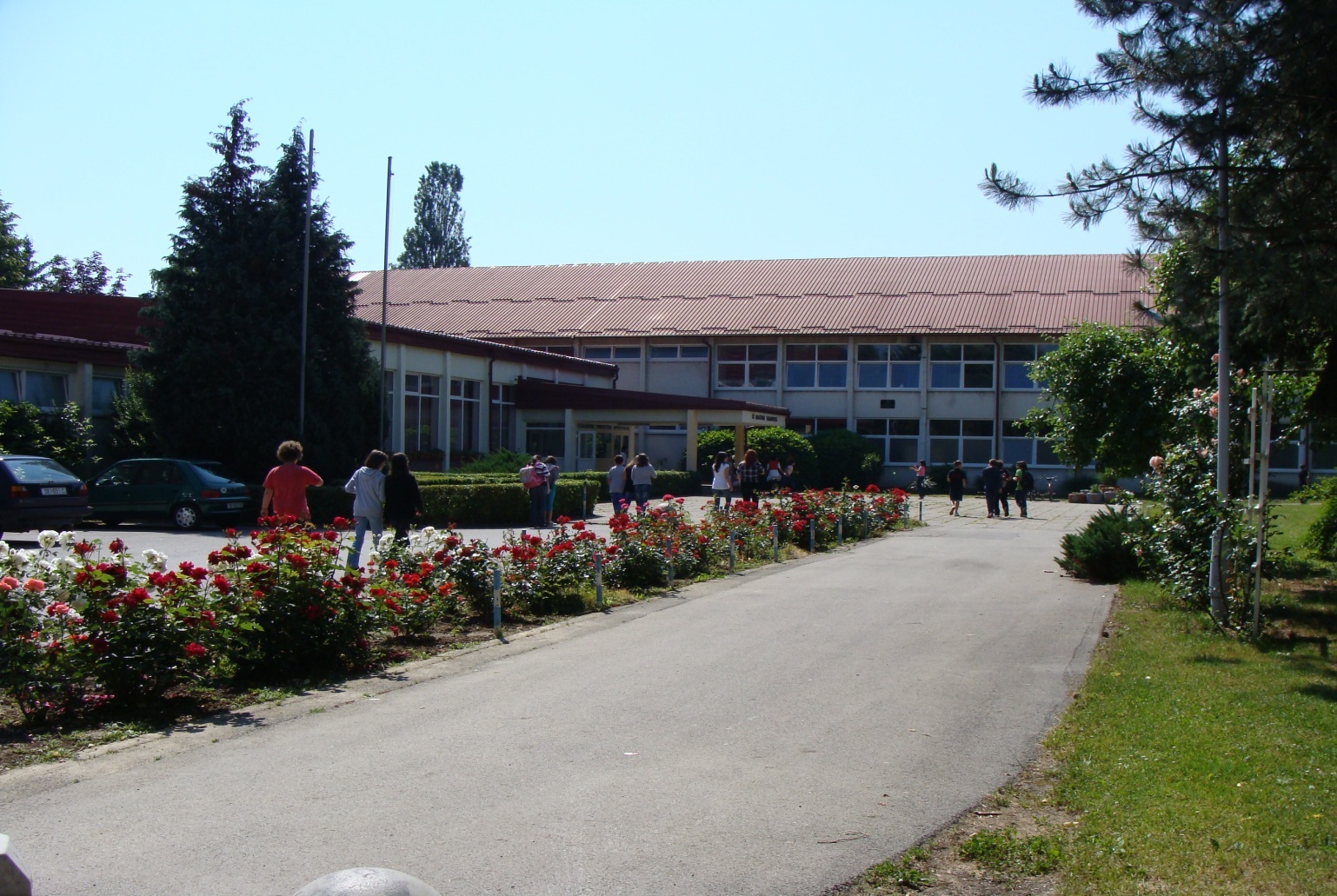 SADRŽAJ1.	UVJETI RADA ............................................................................	71.1.	Upisno područje ..............................................................................	71.2.	Materijalno prostorni uvjeti ..............................................................	72.	PODACI O ZAPOSLENICIMA .......................................................	82.1.	Podaci o učiteljima ...........................................................................	82.1.1.	Razredna nastava ...............................................................................	82.1.2	Predmetna nastava .............................................................................	92.1.3.	Odjel za učenike s teškoćama u razvoju .............................................	102.2.	Podaci o ravnatelju i stručnim suradnicima .....................................	112.3.	Podaci o ostalim djelatnicima ...........................................................	112.3.1.	Administrativno – knjigovodstvena služba .........................................	112.3.2.	Podaci o tehničkoj službi .....................................................................	113.	ORGANIZACIJA RADA ................................................................	123.1.	Podaci o učenicima i razrednim odjelima .........................................	123.1.1.	Matična škola u Petrinji ......................................................................	123.1.2.	Područna škola  Mošćenica .................................................................	133.1.3.	Područni razredni odjel Mala Gorica ....................................................	133.1.4.	Odjel za učenike s teškoćama u razvoju ..............................................	143.1.5.	Sveukupno (matična škola + područni razredni odjeli + odjel za učenike s                                    teškoćama u razvoju) ..........................................................................	143.2.	Organizacija smjena .........................................................................	143.3.	Godišnji kalendar rada .....................................................................	153.4.	Raspored sati ...................................................................................   163.4.1.	Raspored sati za razredne odjele ........................................................	163.4.2.	Raspored sati za učitelje ......................................................................	163.4.3.	Dežurstva učitelja .................................................................................	164.	GODIŠNJI NASTAVNI PLAN I PROGRAM RADA ŠKOLE ................	16   4.1.	      Godišnji fond sati nastavnih predmeta po razrednim odjelima             (redovita nastava) ............................................................................	164.2.	Plan izvanučioničke i terenske nastave te integriranih nastavih dana 	174.3.	Projekti – plan rada .........................................................................	214.4.	Plan izborne nastave u školi ............................................................	224.4.1.	Plan izborne nastave u matičnoj školi .................................................	224.4.2.	Plan izborne nastave u PŠ Mošćenica .................................................	234.4.3.	Plan izborne nastave u PRO Mala Gorica ............................................	234.5.	Rad po primjerenim programima .....................................................	244.6.	Nastava u kući ................................................................................	254.7.	Dopunska nastava ..........................................................................	254.8.	Dodatni rad …………………………………. ..........................................	254.9.	Plan izvannastavnih aktivnosti, učeničkih društava, družina i sekcija 	284.9.1.	Plan izvannastavnih aktivnosti ...........................................................	284.9.2.	Plan rada učeničke zadruge ................................................................	294.9.3.	Plan rada športskog učeničkog kluba .................................................	324.10.	Uključenost učenika u izvanškolske aktivnosti ...............................	344.11.	Školski razvojni plan .......................................................................	355.	PLAN ORGANIZIRANJA KULTURNIH DJELATNOSTI ŠKOLE .......	355.1.	Profesionalno informiranje i usmjeravanje ......................................	386.	PLAN BRIGE ŠKOLE ZA ZDRAVSTVENO – SOCIJALNU I EKOLOŠKU            ZAŠTITU UČENIKA .....................................................................	396.1.	Zdravstvena i socijalna zaštita .........................................................	396.2.	Školski preventivni program – plan rada ..........................................	406.3.	Plan i program zaštite okoliša ..........................................................	477.	PODACI O RADNIM ZADUŽENJIMA DJELATNIKA ŠKOLE ............	487.1.	Godišnje zaduženje odgojno – obrazovnih djelatnika škole ...............	487.2.	Podaci o učiteljima pripravnicima i stažistima volonterima ..............    507.3.	Podaci o ostalim djelatnicima u školi i njihovim zaduženjima ...........	508.	PLANOVI PERMANENTNOG STRUČNOG USAVRŠAVANJA ...........	519.	PLAN RADA STRUČNIH ORGANA, STRUČNIH SURADNIKA I ORGANA                UPRAVLJANJA ...........................................................................	529.1.	Plan rada Učiteljskog vijeća, Razrednih vijeća i razrednika ...............	529.1.1.	Plan rada Učiteljskog vijeća .................................................................	529.1.2.	Plan rada Razrednih vijeća ..................................................................	539.1.3.	Plan rada razrednika ...........................................................................	549.2.	Plan rada Vijeća roditelja i Školskog odbora .....................................	559.2.1.	Plan rada Vijeća roditelja .....................................................................	559.2.2.	Plan rada Školskog odbora ..................................................................	569.3.	Plan rada ravnatelja i stručnih suradnika ........................................	569.3.1.	Plan rada ravnatelja ............................................................................	569.3.2.	Plan rada stručnog suradnika pedagoga .............................................	599.3.3.	Plan rada stručnog suradnika defektologa ..........................................	639.3.4.	Plan rada stručnog suradnika knjižničara ...........................................	659.4.	Plan rada tajništva i administrativno – tehničke službe ....................	69   10.	      PLAN I PROGRAM INVESTICIJA, INVESTICIJSKOG I TEKUĆEG             ODRŽAVANJA .............................................................................	7110.1.	Investicijska ulaganja .......................................................................	7110.2.	Tekuća održavanja ............................................................................	71Temeljem članka 28., stavak 8, Zakona o odgoju i obrazovanju u osnovnoj i srednjoj školi (NN 87/08, 86/09, 92/10, 105/10, 90/11, 5/12, 16/12, 86/12) i članka 37. Statuta škole, Školski odbor, 06.10.2020. godine, donosi odluku o usvajanju Godišnjeg plana i programa rada Osnovne škole Dragutina Tadijanovića Petrinja.Klasa: 602-02/20-01/02Ur. Broj: 2176-26-01-20-11. UVJETI  RADA

1.1. Upisno područje
Školsko upisno područje koje obuhvaća Osnovna škola Dragutina Tadijanovića Petrinja je jugoistočni dio grada Petrinje. Područna škola u Mošćenici obuhvaća djecu iz Mošćenice, a Područni odjel u Maloj Gorici djecu iz Male Gorice. Učenici V. do VIII. razreda Male Gorice i Bresta Pokupskog dolaze na nastavu u matičnu školu u Petrinji organiziranim prijevozom osnivača.
1.2. Materijalno prostorni uvjeti	  Osnovna škola Dragutina Tadijanovića Petrinja djeluje na tri lokacije: matična škola u Petrinji radi od ove godine ponovno u dvije mjere radi epidemioloških preporuka vezanih uz virus covid-19 s 21 razrednim odjelom od I. do VIII. razreda,  PŠ Mošćenica u dvije smjene s 10 razrednih odjela od I. do VIII. razreda, te PRO Mala Gorica u jednoj smjeni s 1 kominiranim razrednim odjelom za učenike razredne nastave.	Razredna nastava u matičnoj školi u Petrinji se odvija u 11 učionica primjernih odgojno-obrazovnom procesu razredne nastave koje su sve kompletno uređene i obnovljene, a predmetna nastava koristi 12 specijaliziranih učionica s kabinetima opremljenim za svrhovito i demostrativno izvođenje potrebnih školskih aktivnosti vezanih za demonstriranje, eksperimentiranje i istraživanje, te dvije informatičke učionice s 46 računala. Završena je energetska obnova zgrade, kompletno je obnovljena školska športska dvorana te tuš kabine u svlačionicama. Postavljen je novi video nadzor koji je financirao osnivač (Županija) u iznosu od 46.747,28 kn koji će omogućiti veću zaštitu školskog okoliša od devastacije. Nabavljena je još i informatička oprema koja je nedostajala te su sada sve  učionice opremljene kompletnom informatičkom opremom za potrebe nastave. Sredstvima MZO-a u iznosu od 50.400,00 kn opremljeni su Odjeli učenika s TUR didaktičkom opremom, a ostatak novaca uloženo je za nastavu TZK (nabava sportskih rekvizita i opreme). Škola posjeduje i školsku knjižnicu u koju se ulaže svake godine, u skladu s mogućnostima i financijskim sredstvima, radi nabave lektirnog fonda za učenike i stručnog fonda za učitelje. Trenutno, nakon revizije, imamo 6 699 knjiga knjižnog fonda (učenički fond 5531 knjiga, a učiteljski 1168). 	Okoliš škole je zadovoljavajuće uređen i u njemu se nalaze dvije asfaltirane površine od kojih jedna služi kao okupljalište učenika prije nastave i za vrijeme velikog odmora kada to omogućuju vremenske prilike. Druga površina je uređena kao školsko športsko igralište, gdje je i postavljena zaštitna vanjska mreža, ali je asfaltna površina vidno oštećena i u njezino bi uređenje trebalo uložiti znatnija sredstva, kao i u popravak konstrukcije za košarku. 	U PŠ Mošćenica nastava se izvodi u osam učionica od kojih je jedna  pretvorena u informatičku učionicu s 13 računala. Od 2004. / 2005. školske godine učenici pohađaju nastavu u obnovljenoj i uređenoj zgradi, 2009.godine su dorađene još tri učionice. Nastava se odvija u učionicama koje nemaju kabineta niti nastavnih pomagala, no u uređenoj školskoj zgradi se lakše radi. Sredstvima osnivača (Županija) u iznosu od 90.000,00 kn adptirala se škola (rolete, sanitarni čvor na katu, promjena oluka, zamjena oštećene PVC stolarije). Učenici imaju dvoranu za izvođenje nastave tjelesne i zdravstvene kulture, ali nije adekvatno opremljena te se ne može kvalitetno realizirati nastava.  Školska knjižnica sadrži 1063 knjiga. 	Učenici PRO Mala Gorica nastavu pohađaju u novoj školskoj zgradi, u potpunosti uređenoj i primjerenoj svrhovitom i kvalitetnom izvođenju i praćenju nastave. Nova školska zgrada ima u potpunosti završene tri učionice, zbornicu, knjižnicu, kuhinju, blagavaonu, sanitarne prostorije, garderobe za TZK sa tuševima, a u potkrovlju objekta u pripremi su još četiri učionice. Svi prostori su opremljini najsuvremenijom nastavnom opremom, od namještaja do nastavnih pomagala. Od ove školske godine imamo samo jedan kombinirani razredni odjel (sastavljen od učenika 2., 3. i 4. razreda). Problem je sve manji broj učenika. Šteta je što je nova i opremljena škola gotovo prazna.2. PODACI O ZAPOSLENICIMA2.1. Podaci o učiteljima     2.1.1. Razredna nastava       2.1.2. Predmetna nastava      2.1.3 Odjel za učenike s teškoćama u razvoju2.2. Podaci o ravnatelju i stručnim suradnicima2.3. Podaci o ostalim djelatnicima     2.3.1. Administrativno-knjigovodstvena služba     2.3.2. Podaci o tehničkoj službi         * zamjena za neplaćeni dopust         **zamjena za rad s polovicom punog radnog vremen          ***zamjena za rodiljni dopust        ****rad na određeno do raspisivanja natječaja3. ORGANIZACIJA RADAPodaci o učenicima i razrednim odjelima      3.1.1. Matična škola u Petrinji 3.1.2.  Područna škola Mošćenica 	 3.1.3.  Područni razredni odjel Mala Gorica Odjel za učenike s teškoćama u razvoju Sveukupno (matična škola + PRO Mošćenica + PRO Mala Gorica+odjel za učenike s teškoćama u razvoju)Osnovna škola Dragutina Tadijanovića Petrinja broji 580 učenika u 38 razrednih odjela. U matičnoj školi, nastavu pohađa 404 učenika, od toga 209 djevojčica. PŠ Mošćenica broji 149 učenika, od toga 68 djevojčica, a PRO Mala Gorica 4 učenika, od toga 1 djevojčica. Odjel za učenike s teškoćama u razvoju pohađa 23 učenika, od toga 7 djevojčica.PRO Mala Gorica ima jedan kombinirani razredni odjel sastavljen od učenika 2., 3. i 4. razreda. 3.2.  Organizacija  smjena
U matičnoj školi, ove školske godine, radi epidemioloških mjera, nastava se održava ponovno u dvije smjene. U jednoj smjeni je razredna nastava, a u drugoj predmetna. Za učenike 1. i 2. razreda organiziran je produženi boravak u popodnevnoj smjeni.U PŠ Mošćenica nastava se izvodi u dvije smjene. Izmjenjuju se učenici predmetne i razredne nastave. U PRO Mala Gorica nastava je organizirana samo u jednoj, prijepodnevnoj, smjeni.         Prehrana učenika organizirana je u sva tri objekta. Jelovnik  je sastavljen od suhih obroka uz koje se servira napitak. Prijevoz učenika odvija se organiziranim prijevozom osnivača preko prijevoznika „Čazmatrans“. 3.3.  Godišnji kalendar radaNastavna godina počinje 07. rujna 2020. g. i završava 18. lipnja  2021. godine. Nastavna godina se ustrojava u dva polugodišta. Prvo polugodište traje od 07. rujna do 23. prosinca 2020. g. Drugo polugodište  traje od 11. siječnja do 18. lipnja 2020. g.Učenički odmori su: Od 02. – 03. studenoga 2020. godine (jesenski odmor)Od 24. prosinca 2020. – 8. siječnja 2021. (prvi dio zimskoga odmora)Od 23. do 26. veljače 2021. godine (drugi dio zimskoga odmora)Od 02. do 09. travnja 2021. godine (proljetni odmor)Od 19. lipnja do početka nastavne godine u školskoj godini 2021./2022.3.4. Raspored sati             3.4.1. Raspored sati za razredne odjele             3.4.2. Raspored sati za učitelje             3.4.3. Dežurstva učiteljau privitkuGODIŠNJI NASTAVNI PLAN I PROGRAM RADA ŠKOLEGodišnji fond sati nastavnih predmeta po razrednim odjelima (redovita nastava)Plan izvanučioničke i terenske nastave te integriranih nastavnih dana Projekti – plan radaPlan izborne nastave u školi4.4.1 Plan izborne nastave u matičnoj školi         4.4.2. Plan izborne nastave u PŠ Mošćenica         4.4.3. Plan izborne nastave u PRO Mala GoricaRad po primjerenim programima22 učenika radi po redovitom programu uz prilagodbu sadržaja i individualizirane postupke, a 16 po redovitom programu uz individualizirane postupke (Aron Lovreković, Iva Rošić, Lorena Turk, Tonka Katarina Švragulja, Lucija Ilijov, Patricija Nedeljković, Ana Holsinger, Matej Ilijov, Fran Petrlić, Gabriel Babić, Tin Bugarinović, Marko Gorunović, Teja Bjelac, Mario Bobinac, Valentin Vujić, Duda Velija.Određenim učenicima pomoć pruža i 15 pomoćnika u nastavi.Nastava u kući Ove školske godine nastava u kući provodi se  za učenicu, Dudu Velija, učenicu 8. razreda PŠ Mošćenica.Dopunska nastavaOsim učitelja koji su zaduženi dopunskom nastavom, i ostali učitelji će izvoditi dopunsku nastavu ukoliko se u toku nastavne godine ukaže potreba za organiziranjem iste.   Dodatni rad Navedeni učenici će se poticati, usmjeravati i pružat će im se obogaćeni sadržaji, a u sklopu dodatnog rada će se pripremati i za natjecanja.4.9.  Plan izvannastavnih aktivnosti, učeničkih društava, družina i sekcija     4.9.1. Plan izvannastavnih aktivnosti     4.9.2. Plan rada učeničke zadrugeOčekivani rezultati (ciljevi) Učeničke zadruge za šk. god. 2020./21.:Primjerenim metodičkim postupcima, pod vodstvom učitelja mentora, omogućiti učenicima razvoj sklonosti, interesa i sposobnosti te stjecanje, produbljivanje i primjenu bioloških, tehničkih, gospodarskih, društvenih i srodnih znanja iz područja važnih za cjelokupan proizvodni proces od njegova planiranja do tržišnog i drugog vrednovanja rezultata rada. Uzgajanje starih sorti povrtnica i ukrasnih biljaka.Namjena Učeničke zadruge: razvijati i njegovati radne navike, radne vrijednosti i stvaralaštvo, odgovornost, inovativnost, poduzetnost, snošljivost i potrebu za suradnjom; omogućiti stjecanje, produbljivanje, proširivanje i primjenu znanja te razvoj sposobnosti bitnih za gospodarstvo i organizaciju rada; razvijati svijest o načinima i potrebi očuvanja prirode kao i njegovanje baštine i pučkoga stvaralaštva profesionalno informiranje i usmjeravanje učenika te stvaranje preduvjeta za prijenos i praktičnu primjenu znanja u životu i lokalnoj sredini razvijati svijest o mogućnostima, dosezima i potrebi primjene suvremenih znanstvenih, tehničkih i tehnoloških dostignuća Nositelji Učeničke zadruge i njihova odgovornost: nastavnici izvannastavnih aktivnosti, roditelji, učenici Način realizacije Učeničke zadruge: tijekom cijele šk. godine, u okviru izvannastavnih aktivnosti i organiziranje edukativnih izvannastavnih radionica. sudjelovanje na smotrama, sajmovima, natjecanjima, izložbama i radionicamaUčeničku zadrugu čine sljedeće sekcije:Cvjećari, M. Bubaš, uč.Voćari, I. Jajčević. prof. geog. i pov.Likovna skupina, K. Roksa, uč.likovne kulturemali botaničari, Jelena Klasnić – Smiljanić, prof. biologije i kemijeNavesti način vrednovanja i način korištenja rezultata vrednovanja: Sudjelovanje učenika na smotrama, natjecanjima, izložbama i radionicama. Proizvodi nastali kao rezultat rada učenika zadrugara i njihovih mentora (voditelja sekcija). Financijska sredstva ostvarena prodajom proizvoda.Voditeljica zadruge: Jelena Klasnić - Smiljanić         4.9.3. Plan rada športskog učeničkog klubaSPORTSKE GRUPE PLANIRANA SPORTSKA NATJECANJAB) SPORTSKI SUSRETI, DOGAĐAJI I MANIFESTACIJEobilježavanje dana HOO / prigodno unutar školeDan škole / sporstki susreti učenici – učiteljiobilježavanje Dana sporta / utrka Trčanjem do zdravljaC) OSTALE AKTIVNOSTIPriprema i održavanje Skluštine, sastanaka klubskog odbora i sudjelovanje  u radu Skupštine Zajednice ŠŠD Sisačko – Moslavačke ŽupanijeNabava opreme i pomagala Animiranje učenika u sportskim aktivnostima Stručno usavršavanje: seminari; aktivi; višednevna Ljetna škola pedagoga    tjelesnog odgojaOrganizacija sportskih i rekreativnih igara za učiteljeInformiranje javnosti putem petrinjskog radia, pertinjskog lista, web i fb stranice škole FINANCIJSKI PLAN4.9. Uključenost učenika u izvanškolske aktivnosti4.10 . Školski razvojni planPLAN ORGANIZIRANJA KULTURNIH DJELATNOSTI5.1. Profesionalno infomiranje i usmjeravanje       5. RAZREDUvođenje u svijet radaKoja zanimanja mi se sviđaju6. RAZREDŠto bih želio raditi u budućnosti? Čime bih se želio baviti?Pogodi moje zanimanje?7. RAZREDKoja zanimanja poznajemo?Upoznajmo pobliže pojedina zanimanja8. RAZREDAnketa zavoda za zapošljavanje – 11. mj.Predstavljanje SŠ sustava. Upoznavanje s aplikacijom za upis u SŠ – interaktivno predavanje – 12. mj.Predavanje za roditelje – Uvod u PO – Predstavljanje informatičkog upisa u SŠ – 12. mj.Kako pravilno odabrati zanimanje? – predavanje i radionica – 4. mjUpoznajemo sebe – osobna obilježja (pedagoška radionica); Upitnik profesionalne zrelosti – 4.mj.E-usmjeravanje – 5.mj.Upitnik o izboru zanimanja; Upoznajemo svijet rada – pedagoška radionica – 5.mj.Okrugli stol – upoznajemo zanimanja – 5.mj.Webinar o upisu u srednju školu – 6.mj.Predstavljanje zanimanja i vrsta srednjih škola – AV materijal, radionica – tijekom godineGosti u posjeti, individualni razgovori, informacije o uvjetima upisa i natječajima – tijekom godine Izvanučionička nastava – posjet Obrtničkoj školi/Tehničkoj školi u Sisku –  – drugo polugodišteIzvanučionička nastava – posjet Srednjoj školi Petrinja – drugo polugodištePredavanje za roditelje  o upisu u srednju školu- informacije o upisu – 6. mj.Profesionalno informiranje i usmjeravanje učenika provode razrednici u suradnji s pedagoginjom.6. PLAN BRIGE ŠKOLE ZA ZDRAVSTVENO – SOCIJALNU I    EKOLOŠKU ZAŠTITU UČENIKA6.1. Zdravstvena  i socijalna zaštitaNositelj aktivnosti zdravstvene zaštite je  uglavnom školska liječnica. Razrednici će u sklopu satova razrednika brinuti kroz radionice o zdravstvenoj zaštiti učenika, zajedno s pedagoginjom, na satovima razrednika.1. razred- namjenski pregled – prilagodba na školu- roditeljski sastanak – upoznavanje roditelja s programom rada službe i kratko predavanje o prilagodbi djece na nove školske obveze- cijepljenje: difterija, tetanus, poliomielitis, MoRuPa2. razred- pregled vida- razgovor s učenicima na temu osobne higijene i očuvanja zdravlja i upoznavanje sa zdravstvenom ustanovom- cijepljenje: test na TBC i docjepljivanje nereaktora3. razred- pregled vida na boje- razgovor s učenicima na temu zdrave prehrane4. razred- predavanje na temu ovisnosti 5. razred- sistematski pregled učenika- predavanje na temu puberteta- rad u malim skupinama djevojčica: higijena menstruacije6. razred- pregled kralježnice i stopala- razgovor uz dijapozitive: pušiti ili ne', i uz prozirnice: kako reći ne?- cijepljenje: hepatitis B (tri doze)7. razred- razgovor uz video film: pubertet- cijepljenje: test na TBC i docjepljivanje nereaktora8. razred- namjenski pregled, profesionalna orijentacija- predavanje za roditelje: profesionalna orijentacija i zdravstvene kontraindikacije za izbor zanimanja- cijepljenje: difterija, tetanus, poliomielitis Prehrana učenika organizirana je u sva tri objekta. Budući da u nijednoj školi nije predviđen prostor za blagovaonu, jelovnik je sastavljen od suhih obroka uz koje se servira napitak.Prijevoz učenika odvija se u dogovoru s prijevoznikom, redovnim linijama.                6.2. Školski preventivni program – plan radaVoditelj/i  ŠPP:    Snježana Čipor - Matić                                         PROCJENA STANJA I POTREBA: Školski preventivni program  za školsku godinu 2020./2021. nastao je procjenom stanja  razrednika, učitelja i stručnih suradnika. Obuhvaća više područja preventivnog djelovanja u skladu s karakteristikama dobi učenika. Sadržaji preventivnog programa integrirani su u redovitu nastavu, satove razrednog odjela, izvannastavne i izvanškolske aktivnosti, stručno usavršavanje učitelja, kao i dodatno osmišljene programe i projekte. Na taj način je cjelokupni školski rad u funkciji prevencijskog djelovanja. Procjena potreba preventivnog djelovanja utvrđena je temeljem školske dokumentacije (zapisnici s razrednih vijeća, evidencije pedagoških mjera, praćenje ponašanja učenika i ocjene iz vladanja, provedena istraživanja i rezultati evaluacija provedenih projekata/programa u školi). Socijalne, komunikacijske, emocionalne i akademske vještine važni su zaštitni čimbenici koji doprinose prevenciji školskog neuspjeha, prevenciji ovisnosti, nasilja i drugih rizičnih oblika ponašanja. Stoga smo preventivne aktivnosti, programe i projekte usmjerili na razvoj osobne kompetentnosti učenika i na razvoj životnih vještina (komunikacijske vještine, vještine rješavanja problema u odnosima, akademske vještine, vještine odlučivanja i postavljanja ciljeva, nošenja s osjećajima,…). Jačanjem ovih vještina podržava se zdrav razvoj učenika, odnosno pomaže im se da prihvate sebe, nauče skrbiti o svom mentalnom i tjelesnom zdravlju, preuzmu odgovornost za vlastita ponašanja i nauče kako izabrati zdrave stilove življenja.Osim za učenike, planirane su i preventivne aktivnosti i programi namijenjeni roditeljima i učiteljima. Određene preventivne sadržaje ostvarujemo u suradnji s vanjskim suradnicima. Podaci o prisutnosti različitih oblika problema u ponašanju i odrastanju  djece osnova su za planiranje naših preventivnih strategija, a pri njihovu planiranju imamo na umu slijedeće:  broj obitelji odnosno djece koja žive u siromaštvu,  stope razvoda braka,  broj djece koja žive s jednim roditeljem,  broj djece koji su zanemareni i zlostavljani, zlouporaba droga/alkohola , seksualna aktivnost prije 16. godine, nezaštićeni seksualni odnosi, nasilje u zajednici,  vršnjačko nasilje,  nasilje u obitelji,  vandalizam u zajednici i školi ,samoozljeđivanje, suicidi djece i mladih. Provođenje preventivnih programa za godinu 2020./2021. planiran je Godišnjim planom i programom rada škole, Školskim kurikulumom, programima rada razrednika i lokalne zajednice. Tematski se mogu podijeliti u programe:                        	       - zaštite zdravlja učenika,                                   - programe prevencije ovisnosti,                                   - programe prevencije nasilja                                   - program prevencije školskog neuspjeha.                Programi se provode u sklopu redovne nastave, sata razrednika, školskih ili razrednih projekata, predavanja i drugih aktivnosti koje organizira školska ustanova i lokalna zajednica. Programe prevencije ovisnosti u mjesecu borbe protiv ovisnosti (studeni-prosinac) radit će se  kroz radionice i projekte u kojem će  učenici  sedmih i osmih razreda aktivno sudjelovati na predavanjima na temu sredstava ovisnosti i posljedicama njihova konzumiranja na pojedinca i društvenu zajednicu. Budući  nemamo podatke na razini škole o pojavnosti nasilja u školi u sklopu Programa prevencije nasilja  ove godine provest ćemo anketu i održati  radionice za sve učenike čiji je cilj raspraviti  o osobnim sigurnosnim pravima, vrstama napada i efikasnim strategijama za snalaženjem u mnogim potencijalno opasnim situacijama.Selektivne programe prevencije usmjerene na pojedince , skupine ili razrede sa značajnijim problemima i ove godine provodit će se  u razredima  i skupinama u kojima će u međusobnim interakcijama dolaziti do fizičkog ili verbalnog nasilja. Cilj je senzibiliziranje razreda za potrebe pojedinca te učenja tolerancije i suživota u razredu. Aktivnosti će biti usmjerene i prema roditeljima kroz individualne razgovore, savjetovanja i roditeljske sastanke. U skladu s izmjenama Zakona  radit će se i  program  prevencije školskog neuspjeha učenika.CILJEVI PROGRAMA:za učenike:utemeljenje zdravog i odgovornog načina života djece koja će svoje potrebe znati zadovoljiti društveno prihvatljivim oblicima ponašanja,educiranje učenika o pojavi i štetnosti nasilničkog ponašanja i općenito neprihvatljivog  ponašanja mladihugradnja pozitivnih vrijednosti i stavova koji će i u budućnosti osigurati pozitivne društvene vrijednosti,prevencija nepoželjnog ponašanja tj. prevencija bilo kojeg oblika nasilja i zlostavljanjasavjetovanje  i osvještavanje  o posljedicama učeničkih nasilnih djelapoticanje  na razmišljanje i usvajanje pozitivnih životnih vrijednostirazvijanje osjećaja osobne vrijednosti kao osobne i društvene odgovornostipromicanje fizičke, socijalne i duhovne dimenzije zdravljapromicanje zdravih stilova životarazvijanje  pozitivne slike o sebi razvijajući samopoštovanje i samopouzdanjeučenje vještina donošenja odluka i rješavanja problemaučenje o osjećajima i njihovom izražavanjurazvijanje svih oblika socijalnih vještinakroz odgojno-obrazovni proces smanjiti broj djece i  mladih koji će započeti s iskušavanjem sredstava ovisnosti, formiranje ispravnog stava prema sredstvima ovisnosti i upoznavanje sa štetnim posljedicama  zlouporabe drogastjecanje vještine otpora pritiscima da se uzme drogapromicanje ljubavi prema zavičaju i domovini te čuvanje kulturne baštine kao  dijela nacionalnog i  kulturnog identitetarazvijanje ekološke svijesti i navikapromicanje snošljivosti i poštivanje različitostiza roditelje: stjecanje znanja kako pomoći djeci da ostanu zdraviunapređenje neophodnih vještina za kvalitetno roditeljstvo primjena naučenih vještina sa svojom djecomvrednovanje značaja obiteljskog okruženja kao značajnog čimbenika u prevenciji ovisnosti vrednovanje značaja zdravog stila življenjautvrditi prihvatljive i neprihvatljive oblike ponašanja i njihove posljediceobavijestiti roditelje na roditeljskim sastancima o problemu vršnjačkog nasilja kako bi o tome mogli razgovarati sa svojom djecom i mogli prepoznati znakove viktimizacije na djetetuza učitelje:educiranje i usavršavanje djelatnika u vidu raznih radionica, stručnih aktiva, stručnih predavanja te savjetovanjaunapređivati vještinu poučavanja djecevrednovati značaj školskog okruženja kao značajnog čimbenika u prevenciji ovisnosti primjenjivati u praksi  zdrav stil življenja i dobru  praksu komunikacije.U izradi Školskog preventivnog programa držali smo se i preporuka Strategije prema kojima „obzirom na mnogobrojne čimbenike koji utječu na konzumiranje droga i pojavu ovisnosti kod mladih, programi prevencije ovisnosti i rada s djecom i mladima trebaju biti usmjereni u pravcima koji će razvijati svestranije njihove interese, kreativnost i sposobnosti, te im stvoriti mogućnost da se razviju u osobu koja će uspješno obnašati sve svoje životne uloge.“ AKTIVNOSTI:RAD S UČENICIMARAD S RODITELJIMARAD S UČITELJIMAPROJEKTI6.3. Plan i program zaštite okoliša Kroz sve oblike nastave i izvannastavnih aktivnosti vodit će se briga o čuvanju i zaštiti čovjekova okoliša. U zaštiti čovjekova okoliša zajedno sudjeluju učitelji, učenici i ostali djelatnici škole. Tijekom školske godine organizirat će se više akcija čišćenja školskog okoliša. U svezi promicanja svijesti o očuvanju prirode i okoliša obilježavat će se važniji datumi: Dan zahvalnosti za plodove Zemlje, 13.10. Međunarodni dan smanjenja prirodnih katastrofa, 16.10. Svjetski dan hrane, 22.04. Dan planeta Zemlje.7. PODACI O RADNIM ZADUŽENJIMA DJELATNIKA ŠKOLE7.1. Godišnje zaduženje odgojno – obrazovnih djelatnika škole** nepuna satnica (18 sati tjedno), dopuna satnice u OŠ Topusko*** nepuna satnica (16 sati tjedno), dopuna satnice u SŠ Petrinja **** nepuna satnica (20 sati tjedno)***** nepuna satnica (20 sati tjedno), dopuna satnice u OŠ E. Kvaternika V.G.****** nepuna satnica (8 sati tjedno)******* nepuna satnica (23 sata tjedno), dopuna satnice u OŠ Dvor******** nepuna satnica (10 sati tjedno), dopuna satnice OŠ 22. lipanj********* rad s polovicom punog radnog vremena********** nepuna satnica (20sati tjedno), dopuna satnice I.OŠ Petrinja*********** nepuna satnica (18 sati tjedno), dopuna satnice Tehnička škola Sisak Podaci o učiteljima pripravnicima i stažistima volonterimaPodaci o ostalim djelatnicima u školi i njihovim zaduženjima8. PLANOVI PERMANENTNOG STRUČNOG USAVRŠAVANJA               Program stručnog usavršavanja obuhvaća različite oblike usavršavanja  na sjednicama stručnih organa škole i sjednicama stručnih aktiva, te kolektivno i individualno usavršavanje djelatnika u školi i izvan nje.               Svi djelatnici stručno će se usavršavati također i na pripadajućim aktivima na razini Županije kao i na pripadajućim aktivima u organizaciji Agencije za odgoj i obrazovanje (Ema, Loomen) o čemu će izvješćivati i upoznavati članove Učiteljskog vijeća.               Djelatnici su obvezni brinuti se i o samostalnom, individualnom usavršavanju, te čuvati evidenciju o svim oblicima permanentnog usavršavanja samostalno. 9. PLAN RADA STRUČNIH ORGANA, STRUČNIH SURADNIKA I ORGANA UPRAVLJANJA9.1. Plan rada Učiteljskog vijeća, Razrednih vijeća i razrednikaPlan rada Učiteljskog vijeća  9.1.2. Plan rada Razrednih vijeća      9.1.3. Plan rada razrednika9.2. Plan rada Vijeća roditelja i Školskog odbora     9.2.1 Plan rada Vijeća roditelja   9.2.2. Plan rad Školskog odbora9.3. Plan rada ravnatelja i stručnih suradnika       9.3.1. Plan rada ravnatelja                          9.3.2. Plan rada stručnog suradnika pedagoga  9.3.3. Plan rada stručnog suradnika socijalnog pedagoga    9.3.4. Plan rada stručnog suradnika knjižničaraŠkolska knjižnica zauzima prostor od 72 m² .Nakon izvršene revizije učeničkog fonda, posebno su odvojeni učenički i učiteljski fond, što omogućava učenicima lakše snalaženje u prostoru knjižnice. Knjižnica  je dobila dva stola s dvanaest sjedećih mjesta.DJELATNOST ŠKOLSKE KNJIŽNICE   Odgojno-obrazovna djelatnostStručno-informacijska djelatnostKulturna i javna djelatnostStručno usavršavanjeODGOJNO-OBRAZOVNI RADodržavanje satova iz knjižnično-informacijskog područja (obično u okviru nastave hrvatskog jezika),neposredna pedagoška pomoć učenicima pri izboru građe u knjižnici i rad na izvorima informacija;organizirano i sistematsko upoznavanje učenika s knjižničnom građom;pomoć učenicima u obradi zadanih tema, referata, samostalnih radova, prezentacija za nastavu, izradu edukativnih plakata;rad s grupom knjižničaraSTRUČNI I INFORMACIJSKI RADvođenje sustavne nabavne politike knjižnične građe i oblikovanje zbirki;narudžba i obrada knjižnične građenarudžba ispita znanja i distribucija udžbenika i radnih bilježnicaizvješća o radu knjižnice i stanju fonda prelazak iz knjižničnog programa OSA u program ZAKI KULTURNA I JAVNA DJELATNOST Planiranje i programiranje kulturnih aktivnosti i izrada godišnjeg plana kulturnih akcija;obilježavanje obljetnica značajnih ličnosti i događaja;organiziranje tematskih izložbi, književnih susreta, promocija knjiga, predstava, suradnja s kulturnim ustanovama i institucijama u gradu i šire.STRUČNO USAVRŠAVANJEsudjelovanje na seminarima i skupovima u organizaciji MZOŠ-a, AZOO-a i Županijskih stručnih vijećapraćenje i čitanje stručne literature, recenzija novih knjiga, kataloga izdavačkih kuća i literature za potrebe učenika i nastavnika.SURADNJA S RAVNATELJEM, NASTAVNICIMA I STRUČNIM  SLUŽBAMA ŠKOLEsuradnja s ravnateljem i računovođom u svezi nabave opreme i fonda knjižnicesuradnja s predmetnim nastavnicima i razrednicima, voditeljima stručnih aktiva suradnja u svezi nabave fondasudjelovanje na učiteljskom vijeću i stručnim aktivima škole.UKUPNO SATI: 1784  9.4.  Plan rada tajništva i administrativno – tehničke službe10.  PLAN I PROGRAM INVESTICIJA, INVESTICIJSKOG I       TEKUĆEG ODRŽAVANJA        10.1. Investicijska ulaganja- izmjena unutarnje stolarije	  - saniranje sanitarnog čvora u malom i velikom traktu te sanitarnog čvora uz  kabinet TZK	- izmjena ventila na radijatorima	                                                              UKUPNO:                       850 000, 0010.2. Tekuća održavanja- održavanje čistoće škole                                                           20 000,00- održavanje opreme škole                                                          15 000,00- održavanje školskog automobila                                               12 000,00- održavanje nastavnih sredstava                                                 8 000,00- nabava dezinfekcijskih materijala i zaštitnih maski	 70 000,00                                                                                       ___________________                                                                UKUPNO:                  125 000,00UKUPNO 10.1. + 10.2.                                                           975 000, 00Ravnatelj:                                                      Predsjednik Školskog odbora:Davor Miholjević                                            Zvonko Drinčić_______________________                                ____________________________Naziv škole:OŠ Dragutina Tadijanovića PetrinjaAdresa škole:Trg Matice hrvatske 9/b, PetrinjaŽupanija:Sisačko-moslavačkaTelefonski broj: 044-815-335Broj telefaksa:044-811-907Internetska pošta:ured@os-dtadijanovica-petrinja.skole.hrInternetska adresa:os-tadija-petrinja.hrŠifra škole:03-066-003Matični broj škole:3083004OIB:34310703158Upis u sudski registar (broj i datum):Tt-04/235-7, 18.11.2004.Škola vježbaonica za:Visoku učiteljsku školu PetrinjaRavnatelj škole:Davor MiholjevićZamjenik ravnatelja:Ivana MašićVoditelj smjene:Voditelj područne škole:Mošćenica: Josipa RadišićMala Gorica: Marko LoknerBroj učenika:580Broj učenika u razrednoj nastavi:274Broj učenika u predm. nastavi:283Broj učenika u odjelu s TUR:23Broj učenika u produženom boravku:49Broj učenika putnika:62 (od toga 23 učenika iz Odjela učenika s TUR)Ukupan broj razrednih odjela:38Broj razrednih odjela u matičnoj školi:21Broj razrednih odjela u područnoj školi:Mošćenica:   10Mala Gorica:  1Broj razrednih odjela s TUR:6Broj razrednih odjela RN-a:16Broj razrednih odjela PN-a:16Broj smjena:1 (Mala Gorica); 2 (Petrinja i Mošćenica)Početak i završetak svake smjene:I: 8.00 sati--- 13.15 satiII: 13.30 sati--- 18.40 satiBroj radnika:100	Broj učitelja predmetne nastave:38Broj učitelja razredne nastave:19Broj učitelja u odjelu uč. s TUR:8Broj stručnih suradnika:3Broj ostalih radnika:16Broj pomoćnika u nastavi:16Broj nestručnih učitelja:/Broj pripravnika:3Broj mentora i savjetnika:4Broj voditelja ŽSV-a:4Broj računala u školi:96Broj specijaliziranih učionica:13Broj općih učionica:18Broj športskih dvorana:2Broj športskih igrališta:2Školska knjižnica:DaŠkolska kuhinja:DaMatična škola u PetrinjiBroj učenikaBroj razrednih odjelaI. – IV. razred20111V. –VIII. razred20310UKUPNO:40421PRO MošćenicaBroj učenikaBroj razrednih odjelaI. – IV. razred  694V. –VIII. razred  806UKUPNO:14910PRO Mala GoricaPRO Mala GoricaBroj učenikaBroj razrednih odjelaBroj razrednih odjelaI. – IV. raz.4441UKUPNO:4441Odjel za uč.s teškoćama u razvojuBroj učenikaBroj razrednih odjelaI. – IV. razred  51V. –VIII. razred  82odg. – obr. skupine 103UKUPNO:236SVEUKUPNOBroj učenikaBroj razrednih odjelaI. – IV. raz27416V. – VIII. Raz.28316Odjel učenika s teškoćama u razvoju  236UKUPNO:58038IME I PREZIMEGodina rođenjaGodinastažaZvanjeŠkolska spremaRadno mjestoBožica Rapić1955.37nastavnik RNVŠSrazredna nastavaDaniela Licitar1969.27učitelj RN s  pojač. prog. iz nast. pred. inf.VSSrazredna nastava(mentor)Renata Zagorec1972.23nastavnik RNVŠSrazredna nastavaBiserka Kovačević1968.23nastavnik RNVŠSrazredna nastavaIvanka Pendelin1956.42učitelj RN s pojač. prog. iz nast. pred. inf.VSSrazredna nastavaŽeljka Pavlin1960.34nastavnik RNVŠSrazredna nastavaMarina Bubaš1963.34nastavnik RNVŠSrazredna nastavaSnježana Baller1962.35nastavnik RNVŠSrazredna nastavaZora Stojić1959.37nastavnik RNVŠSrazredna nastavaKatarina Matijević1978.15dipl.uč.s pojač.prog.iz nast.pred. engl.jezikVSSrazredna nastavaBojana Ognjenović         Novaković1980.15dipl.uč.s pojač.prog.iz nast. pred.eng.jezikVSSrazredna nastavaSanja Babić1963.34nastavnik RNVŠSrazredna nastavaSanja Lovrenović1987.6magistra primarnog obrazovanjaVSSrazredna nastavaIvančica Eškerica1974.22dipl.uč. RNVSSrazredna nastavaElizabeta Pejaković1972.22nastavnik RNVŠSrazredna nastavaMarko Lokner1986.7magistar primarnoga obrazovanjaVSSrazredna nastavaAndrea Simić1987.3magistra primarnoga obrazovanjaVSSproduženi boravakMatea Japranin1989.0magistra primarnoga obrzovanjaVSSproduženi boravakValentina Debeljak1992.2magistra primarnoga obrazovanjaVSSproduženi boravakIME I PREZIMEGodina rođenjaGodinastažaZvanjeŠkolska spremaRadno mjestoIvona Šiprak1992.4 magistra edukacije hrvatskoga jezika i književnostiVSShrvatski jezikIvana Marić1984.8dipl. uč. s pojač. progr.iz nast. predmeta HJVSShrvatski jezikMarijeta Rimay1980.14profesor  hrvatskog jezika i književnostiVSShrvatski jezikIvana Kireta1982.15profesor hrvatskog jezika i književnostiVSShrvatski jezikTiziana Caserta Horvatinović**1988.1magistar stranih jezika i književnostiVSSengleski jezikSnježana Ljubojević1970.25dipl. učitelj s pojač. prog. iz nast. pred. engl.  jezikVSSengleski jezikAndreja Žitković1975.19profesor engleskog jezika i filozofijeVSSengleski jezikKristina Kristić1977.20dipl. učitelj s pojač. prog. iz nast. pred. engl. jezikVSSengleski jezikNina Dunger1977.14profesor engleskog jezika i filozofijeVSSengleski jezikSandro Stojić1994.1magistar njemačkoga j. i književ. i magistar edukacije latinskoga j. i književ.VSSnjemački jezikMarijana Rukavina1970.21dipl. učitelj s pojač. prog. iz nast. pred. njem. jezikVSSnjemački jezikKristina Roksa1981. 14dipl.uč.RN s pojač.prog.iz nasrt.pred. likovna kultutaVSSlikovna kulturaMarija Alapić1988.    5prvostupnica muzikeVŠSglazbena kulturaDanijel Kolarec1976.15prof.glazbene kultureVSSglazbena kulturaLidija Cvijanović1967.20dipl. učitelj s pojač. prog. iz nast. pred. matematika VSSmatematikaMilena Lovrić1956.42nastavnik matematike i fizikeVŠSmatematika Ivana Caban Augustić1978.15 dipl. učitelj s pojač. prog. iz nast. pred. matematika VSSmatematika (mentor) Mario Kušan1979.13dipl.uč s pojač.prog iz nast.pred. matematikaVSSmatematikaZoran Krnjaić1968.20 prof. fizike i politehnikeVSSfizikaJelena Klasnić - Smiljanić197520profesor biologije i kemijeVSSpriroda, biologija, kemijaSilvana Baljak1981.13dipl. uč. s pojač. program. iz nast. pred. prirodoslovljeVSSpriroda, biologijaDijana Vujčić1969.18profesor kemije, biologije i prirodeVSSpriroda, kemija i biologijaMarin Čakarić1986.8profesor povijestiVSSpovijestIvan Jajčević1984.10profesor geografije i povijestiVSSpovijest i geografijaNikolina Gerić1987.9magistra edukacije geografije i povijestiVSSpovijest i geografijaKristina Mikulić1979.15dipl. uč. s pojač. prog. iz nast. pred. geografijaVSSgeografijaIndira Vujičić1965.18prof. povijesti i etnologijeVSSpovijestZvonko Drinčić1958.26nastavnik tehničkog obrazovanjaVŠStehnička kulturaKosta Đukić*1985.2dipl. prof. tjelesnog odgojaVSSTZKLjubica Massari1959.35profesor TZKVSSTZKRobert Sigur*1989.3magistar kineziologijeVSSTZKStjepan Pejaković1966.34učitelj tehničke kulture i informatikeSSSinformatikaIgor Pavleković1985.8dipl.uč.s pojač.prog.iz nast. pred.informatikaVSSinformatikaEdina Džihić Šajnić1984.8magistra primarnoga obrazovanjaVSSinformatikaJela Mandić1958.33prof. vjeronauka – dipl. katehetaVSSvjeronaukMarija Medved1983.8dipl. teologVSSvjeronaukMarija Markulin1976.17dipl. katehetaVSSvjeronaukJosipa Radišić1978.15diplomirani teologVSSvjeronaukIlvana Crnkić1983.4nastavnik isl. vjeronaukeVŠSislam. vjeronaukIME I PREZIMEGodina rođenjaGodinastažaZvanjeŠkolska spremaRadno mjestoMaja Ananić 1969.20prof.defektologVSSučitelj ed. rehabil.Veronika Bernić1971.19magistra ed. rehab.VSSučitelj ed. rehabil.Marija Dekanić  Duvandžija1983.12prof.rehabilitatorVSSučitelj ed. rehabil.Zvjezdana Pijalović1963.28magistra ed. rehab.VSSučitelj ed. rehabil. Monika Petković1990.5magistra ed.rehab.VSSučitelj ed. rehabil. Jasna Rajn1975.22prof. defektologVSSučitelj ed.rehabil.Narcis Dreno1974.18prof. filoz. i relig. kultureVSSvjeroučiteljJosipa Trklja1988.5magistra kineziologijeVSSTZK Ana – Marija Mikačić***1981.4prof. socijalni pedagogVSSučitelj ed.rehabil.IME I PREZIMEGodina rođenjaGodinastažaZvanjeŠkolska spremaRadno mjestoDavor Miholjević1971.15prof. TZKVSSravnateljIvana Mašić1977.19prof. pedagogije i sociologijeVSSpedagog (mentor)Snježana Čipor - Matić1960.39diplomirani socijalni pedagogVSSdefektolog (savjetnik)Ljiljana Pavlović1969. 22diplomirani knjižničarVSSknjižničarIME I PREZIMEGodina rođenjaGodinastažaZvanjeŠkolska spremaRadno mjestoKatica Belošević1958.40učitelj RNVŠStajnikDraženka Škokan1968.31financijski i računovodstveni radnikVŠSvoditelj računovodstvaIME I PREZIMEGodina rođenjaGodinaStažaZvanjeŠkolska spremaRadno mjestoMarijan Kireta1975.12vozač teretnih motornih vozilaSSSdomarViktor Norković1980.15strojarski tehničarSSSdomarKata Polovina1964.23kuharSSSkuharSnježana Marijan1977.26kuharSSSkuharSanja Polimac1975.18samostalni kuharSSSkuharŽeljka Lončarević1958.27NKVspremačicaJelena Radman1969.3frizerKVspremačicaMarijana Golubović****1974.3prodavačSSSspremačicaMarina Jusup1962.30grafički tehničarSSSspremačicaKsenija Milak1976.9inženjer odjevne tehnologijeVŠSspremačicaMarina Hukman1964.35KVspremačicaAnđelka Bartulić1963.29KVspremačicaAnđa Pranjić****1970.15kuharSSSspremačicaRAZREDUKUPNO UČENIKAŽDarov.a)povratnicib)prognanic)izbjeglia)povratnicib)prognanic)izbjeglia)povratnicib)prognanic)izbjegliPutnikaPutnikaRAZREDNIKRAZREDUKUPNO UČENIKAŽDarov.abc3 do 5 kmpreko 5 kmRAZREDNIK1.a181052Bojana Ognjenović NovakovićPB: Matea Japranin1.b1710Sanja BabićPB: Andrea Simić1.c1797Marina BubašPB: Andrea Simić2.a20124Biserka KovačevićPB: Matea Japranin2.b201153Katarina MatijevićPB: Valentina Debeljak2.c221161Daniela LicitarPB: Valentina Debeljak3.a16862Ivanka Pendelin3.b17114Elizabeta Pejaković3.c14761Božica Rapić4.a2083Snježana Baller4.b20101Sanja Lovrenović1. – 4.201107431035.a219723Mario Kušan5.b 1911812Dijana Vujčić5.c201141Milena Lovrić6.a23 11712Jelena Klasnić-Smiljanić6.b231212Danijel Kolarec7.a2094Marijeta Rimay7.b191052Kristina Roksa7.c179431Andreja Žitković8.a2111523Ivana Marić8.b20921Ivana Caban Augustić5. – 8.203102471016UKUPNO40420990   2019RAZREDUKUPNO UČENIKAŽDarov.a)povratnicib)prognanic)izbjeglia)povratnicib)prognanic)izbjeglia)povratnicib)prognanic)izbjegliPutnikaPutnikaRAZREDNIKRAZREDUKUPNO UČENIKAŽDarov.abc3 do 5 kmpreko5 kmRAZREDNIK1.2281Zora Stojić2.1777Renata Zagorec3.954Željka Pavlin4.21 127Ivančica Eškerica1. – 4.6932195.1575Nikolina Gerić6.a1264Ivana Kireta6.b126Robert Sigur7.1563Josipa Radišić8.a125Lidija Cvijanović8.b 1355Kristina Kristić8. NUK11Kosta Đukić5. – 8.803617UKUPNO1496836RAZREDUKUPNO UČENIKAŽDarov.a)povratnicib)prognanic)izbjeglia)povratnicib)prognanic)izbjeglia)povratnicib)prognanic)izbjegliPutnikaPutnikaRAZREDNIKRAZREDUKUPNO UČENIKAŽDarov.abc3 do 5 kmpreko 5 kmRAZREDNIK2.1Marko Lokner3.1Marko Lokner4.21Marko LoknerUKUPNO41RAZR. / ODG.-OBR. SKUPINAUKUPNO UČENIKAŽa)povratnicib)prognanic)izbjeglia)povratnicib)prognanic)izbjeglia)povratnicib)prognanic)izbjegliPutnikaPutnikaRAZREDNIKRAZR. / ODG.-OBR. SKUPINAUKUPNO UČENIKAŽabc3 do 5 kmpreko5 kmRAZREDNIK1./2./3.52Monika Petković5./6./8.41Ana – Marija Mikačić7.40Veronika Bernićskupina od 14-17 god.41Jasna Rajnskupina od 17-21 god.43Zvjezdana Pijalovićsk. uč. s autističnim poremećajima20Maja AnanićUKUPNO23723RAZREDUKUPNO UČENIKAŽDarov.a)povratnicib)prognanic)izbjeglia)povratnicib)prognanic)izbjeglia)povratnicib)prognanic)izbjegliPutnikaPutnika  NAPOMENERAZREDUKUPNO UČENIKAŽDarov.abc3 do 5 kmpreko 5 km  NAPOMENE1. – 8.5802851262040obraz.razdob.mjesecBroj danaBroj danaBlag. i nerad. daniBroj danaBroj danaObiljež. znač. datumaUpis u prvi razredPopr.Ispit;Podjel. Svjed.obraz.razdob.mjesecRad.Nast.Blag. i nerad. daniProsl.Uč. prazn.Obiljež. znač. datumaUpis u prvi razredPopr.Ispit;Podjel. Svjed.IOd 07. rujna do 23. prosinca 2020.IXXXIXII222220221822171799    10 911254663uk.8674282719IIOd 11. siječnja do 18. lipnja 2021.     IIIIIIIV
VVI
VII
VIII  1920232121202221151623162112-- 1288910 109101445722211262416. mj.- upis u prvi r.dopunska nastava –23.6.-02.07.podjela svjed.– početaksrpnjaPopravni ispiti –23.8.,24.8uk.167103766316ukupnoI –VIII25317710437035NASTAVNI PREDMETGODIŠNJI BROJ SATI REDOVITE NASTAVEpo razredimaGODIŠNJI BROJ SATI REDOVITE NASTAVEpo razredimaGODIŠNJI BROJ SATI REDOVITE NASTAVEpo razredimaGODIŠNJI BROJ SATI REDOVITE NASTAVEpo razredimaGODIŠNJI BROJ SATI REDOVITE NASTAVEpo razredimaGODIŠNJI BROJ SATI REDOVITE NASTAVEpo razredimaGODIŠNJI BROJ SATI REDOVITE NASTAVEpo razredimaGODIŠNJI BROJ SATI REDOVITE NASTAVEpo razredimaUKUP. PLANIR.NASTAVNI PREDMET1.2.3.4.5.6.7.8.UKUP. PLANIR.Hrvatski jezik7007007007007007005605605320Engleski jezik280280280280420420420420  2800Likovna kult.1401401401401401401401401120Glazbena kult.1401401401401401401401401120Matematika560560560560560560560560   4480Priroda i društ.2802802804201260Priroda210280490Biologija280280560Kemija280280560Fizika280280560Geografija2102802802801050Povijest2802802802801120Tehnička kult.140140140140560Informatika280280560Tjelesna i zdrav. Kultura4204204202802802802802802660UKUPNO2520252025202520336035003640364024220Sadržaj i mjestoRAZ.VRIJEMENOSIOCIIzvanučionička nastava:U knjižniciPosjet pekarniU prostoru i prometuZimaŽivim u gradu/na seluDan vodaProljećeTerenska nastava:Jesen u zavičaju (OPG Tišinić)ZagrebIntegrirani dani:Dani zahvalnosti pl.zemljeDani jabukaBožićUskrsDan planeta ZemljeMajčin danDan obitelji1.X.X.XI.I.II.III.IV.X.V./VI.X.X.XII.IV.V.Učiteljice I. razreda matične škole i PŠ Mošćenica Izvanučionička nastava:Jesen u mom zavičajuDani sjećanjaOd zrna do kruhaUpoznajemo naše mjestoZima oko nasVode u zavičajuProljeće u zavičajuLjeto nam se vratiloPosjet kazalištuZanimanja ljudiTerenska nastava:Upoznajemo velik grad ZagrebIntegrirani dani:Dani zahvalnosti pl.zemljeSjećanje na VukovarProsinac prosiMaskenbal u školiValentinovoNacionalni dan borbe protiv nasiljaUskrsDan planeta ZemljeMajčin danDan obitelji2.IX.IX.X.XI.I.III.IV.VI.tijek.god. tijek.god.V./VI.X.XI.     XII.II.IV.IV.V.V.Učitelji II. razreda matične škole, PŠ Mošćenica i Mala GoricaIzvanučionička nastava:Snalazimo se u prostoruPlan mjestaPosjet knjižniciVode u zavičaju  Posjet kazalištuTerenska nastava:Moja Županija - SisakUpoznajmo Lovrakov zavičajObuka plivanjaIntegrirani dani:Jesen oko nasDani jabukaRadost BožićaMaškare u školiDan planeta ZemljeUskrsDan obitelji3.IX.X.X./XI.III. tijek.god.III.V.tijek.god.IX.X.XII.II.IV.IV.V.Učitelji III. razreda matične škole, PŠ Mošćenica i PRO Mala GoricaIzvanučionička nastava:Jesen u zavičajuU knjižniciZima dolaziŽivotna zajednica travnjakaIzgled prirode i djelatnosti ljudi u proljećeLjeto u zavičajuPosjet kazalištuTerenska nastava:ZagrebIntegrirani dani:Naša domivina, RHDani zahvalnosti pl.zemljeBožićZaljubljeni pod maskamaUskrsDan planeta ZemljeMajčin dan4.IX.X.XII.     III.     IV.      VI.  tijek.god.V./VI.      X.X.     XII.II.IV.IV.V.Učitelji IV. razreda matične škole, PŠ Mošćenica i PRO Mala GoricaIzvanučionička nastava:Orijentacija u prostoruIntegrirani dani:Jurjevo2.- 4. IX.23.04.Učitelj PRO Mala GoricaTerenska nastava:Krapina – muzej i kino  5.V.           razredniciIzvanučionička nastava:Matematika na dvorištuTerenska nastava: Zagreb6.tijek. god.I. Caban Augustić                   razredniciIzvanučionička nastava:Matematika na dvorištu7. tijek. god.I. Caban AugustićTerenska nastava:Istra (Pula – Brijuni)Vukovar8.       IV.      II. pol.                  razrednicirazrednici, uč.pov.Izvanučionička nastava:Posjet kazalištu/kinuPosjet galeriji/muzejuPosjet GLG PetrinjaSusret Đaka glazbenjakaTerenska nastava:Hrvatsko narodno kazališteSmotra pjevačkih zborova5.-8.tijek.god.proljećeRazredniciuč. lik. kulture            uč. glazbene kulture	uč. glazbene kulture	Izvanučionička nastava:- upoznavanje sa školom i okolicom škole- Hrvatski olimpijski dan – sportske aktivnosti na šk.igrališt- Dani sjećanjaCrkva Svetog Lovre, Petrinjaposjet Galeriji „Krsto Hegedušić“ prigodne izložbe prema programu Galerije (izbor iz programa)aktivnosti na spravama dječjeg/školskog igralištau prometu – sigurno kretanje gradom Međunarodni dan mira – prema programu POU Hrvatski dom Petrinja – Savjetovalište- posjet stomatološkoj ambulanti- godišnja doba u našem parku- snalaženje na različitim prodajnim mjestima (specijalizirane prodavaonice, ugostiteljski objekti)- pozdrav jeseni – promatranje promjena u prirodi  - vrt/voćnjak u jesen- jesen u zavičaju- tržnica – jesenski plodovi - životinje – naši prijatelji – posjet izložbi- pekare našeg grada  - posjet banci – obilježavanje Međ.dana štednje- aktivnosti na svježem zraku – nasipi Petrinjčice i Kupe - kestenijada – Budičina - posjet Gradskoj knjižnici i čitaonici (Mjesec hrvatske knjige, prigodne izložbe/događanja) - posjet kazališnoj predstavi (prigodne predstave)- posjet pošti (slanje čestitki) - blagdanski ugođaj u gradu  - zima u zavičaju- igre na snijegu - posjet ljekarni- pozdrav proljeću - vode našeg grada - tržnica u proljeće - vrt/voćnjak u proljeće - upoznajemo naš grad – ustanove i ulice- zanatske radnje našeg grada- posjet uzgajivaču pčela - livada u proljeće - kino predstava- posjet Etnografskom muzeju/kulturnom centru Travno – prema programu- Državno prvenstvo ŠSD Republike Hrvatske za učenike s intelektualnim teškoćama u razvoju- jednodnevni izlet (prema dogovoru)Terenska nastava:Vode našega gradaIntegrirani dani:- Dan kruha- Dan jabuka- Božić- Valentinovo- Majčin dan- Uskrsodjel uč. s TURučiteljice i učenici odjela s TURNaziv projektaVrijemeNositeljJA+TI=MII. polugodištepedagoginja, socijalna pedagoginjaIgrom do zajedništvaI. polugodištepedagoginja,  socijalna pedagoginjaCAP programI. polugodištepedagoginja, S. Ljubojević, E. PejakovićEMICA – razvoj emocionalnih vještinaI.polugodištesocijalna pedagoginjaTrening socijalnih vještina I. polugodištepedagoginja, socijalna pedagoginjaOdgoj za nenasiljeII. polugodištepedagoginjaNemoj mi se rugatiII. polugodištesocijalna pedagoginjaPrekini lanac – Zaustavi elektroničko nasiljeII. polugodištepedagoginja, socijalna pedagoginjaBolje spriječiti nego liječiti - Prevencija i edukacija o nasilju u adolescentskim vezamaII. polugodište pedagoginjaUniverzalna sportska školacijelu godinuSanja Babić, Daniela LicitarVježbaonicacijelu godinuRobert Sigur, Kosta ĐukićKlokan bez granicaIII.učitelji matematikeVečer matematikeprosinacučitelji matematikeDan broja PIIII.učitelji matematikeKocke vs. kvadrataVI.učitelji matematikeMala pričaonica pričatijekom šk. god.knjižničarkaČitam i zabavljam setijekom šk. god.knjižničarkaMah -1- Mogu, ako hoćuI.polugodišteMUPMah-2 – Mogu, ako hoćuI. polugodišteMUPPIA – Prevencija i alternativa        I.polugodišteMUPZdrav za 5I. polugodišteMUPPreventivni program za kardiopulmonalnu reanimacijutijekom god.Zavod za hitnu medicinsku pomoć i stručni suradniciSeksualno nasilje – edukacijski i preventivni program  Juniortijekom godineŽenska soba i stručni suradniciDjeca Petrinje u srcutijekom godinerazrednici, učitelji info, fiz, kem, bio, teh.kultureŽivot nas uvijek voli, Petrinjatijekom godineHrvatsko društvo za autogeni treningE Twinning projektitijekom godineI. Caban AugustićIgrom do znanja i zabave (E Twinning)tijekom godineSanja Lovrenović, Marko LoknerZajedno kuhajmo zdravotijekom godineCentar Humanika i Odjel učenika s TURŠkola zdravlja za djecu s TURtijekom godineSavjetovalište za djecu, mlade i obiteljU svijetu likovnih umjetnika 3tijekom godineMonika Petković i E TwinningPogled kroz boje godišnjih dobatijekom godineMonika Petković i E TwinningNaziv programarazredBrojuč.Broj grupaIzvršitelj programaSati tjednoSati godišnjevjeronauk1.473Jela Mandić (Marija Markulin Siljadi – 4.b)6210vjeronauk2.543Jela Mandić (Marija Markulin Siljadi – 4.b)6210vjeronauk3.423Jela Mandić (Marija Markulin Siljadi – 4.b)6210vjeronauk4.362Jela Mandić (Marija Markulin Siljadi – 4.b)4140vjeronauk5.443Marija Medved6210vjeronauk6.362Marija Medved4140vjeronauk7.483Marija Medved6210vjeronauk8.292Marija Medved4140informatika1.493Igor Pavleković6210informatika2.573Igor Pavleković6210informatika3.443Igor Pavleković6210informatika4.342Igor Pavleković4140informatika7.563Stjepan Pejaković6210informatika8.382Stjepan Pejaković4140njemački jezik4.292Marijana Rukavina4140njemački jezik5.   323Marijana Rukavina6210njemački jezik6.242Marijana Rukavina4140njemački jezik7.262Marijana Rukavina4140njemački jezik8.192Marijana Rukavina4 140UKUPNO1. – 8.56336722520Naziv programarazredBrojuč.Broj grupaIzvršitelj programaSati tjednoSati godišnjeRimokatolički vjeronauk1.181Josipa Radešić  M. Markulin  Siljadi (1. i 2.r.)270Rimokatolički vjeronauk2.121Josipa Radešić  M. Markulin  Siljadi (1. i 2.r.)270Rimokatolički vjeronauk3.61Josipa Radešić  M. Markulin  Siljadi (1. i 2.r.)270Rimokatolički vjeronauk4.181Josipa Radešić  M. Markulin  Siljadi (1. i 2.r.)270Rimokatolički vjeronauk5.111Josipa Radešić  M. Markulin  Siljadi (1. i 2.r.)270Rimokatolički vjeronauk6.172Josipa Radešić  M. Markulin  Siljadi (1. i 2.r.)4140Rimokatolički vjeronauk7.121Josipa Radešić  M. Markulin  Siljadi (1. i 2.r.)2 70Rimokatolički vjeronauk8.232Josipa Radešić  M. Markulin  Siljadi (1. i 2.r.)4140islamski vjeronauk1.11Ilvana Crnkić270islamski vjeronauk2./1Ilvana Crnkić270islamski vjeronauk3.11Ilvana Crnkić270islamski vjeronauk4./1Ilvana Crnkić270islamski vjeronauk5.31Ilvana Crnkić270islamski vjeronauk6.21Ilvana Crnkić270islamski vjeronauk7.11Ilvana Crnkić270islamski vjeronauk8.21Ilvana Crnkić270informatika1.111Edina Džihić Šajnić270informatika2.131Edina Džihić Šajnić270informatika3.11Edina Džihić Šajnić270informatika4.131Edina Džihić Šajnić270informatika7.41Edina Džihić Šajnić270informatika8. 191Edina Džihić Šajnić270njemački jezik4.111Sandro Stojić270njemački jezik5.131Sandro Stojić270njemački jezik6.81Sandro Stojić270njemački jezik7.41Sandro Stojić270njemački jezik8.   101Sandro Stojić270UKUPNO1.-8.23421421470Naziv programarazredBrojuč.Broj grupaBroj grupaIzvršitelj programaSati tjednoSati godišnjevjeronauk1.//1Marija Markulin Siljadi270vjeronauk2.111Marija Markulin Siljadi270vjeronauk3.111Marija Markulin Siljadi270vjeronauk4.221Marija Markulin Siljadi270informatika1.//1Edina Džihić Šajnić270informatika2.111Edina Džihić Šajnić270informatika3.111Edina Džihić Šajnić270informatika4.221Edina Džihić Šajnić270UKUPNO1.-4.4224140UčenikrazredSudionici ostvarivanja primjerenog programaBenjamin Tadić2.arazredni učitelji, socijalni pedagogDenis Kukić2.brazredni učitelji, socijalni pedagogSinan Osmanović2.brazredni učitelji, socijalni pedagogAron Lovreković2.brazredni učitelji, socijalni pedagogLukas Stamenić2.crazredni učitelji, socijalni pedagogIva Rošić3.arazredni učitelji, socijalni pedagogLorena Turk3.arazredni učitelji, socijalni pedagogTonka Katarina Švragulja3.brazredni učitelji, socijalni pedagogLucija Ilijov3.brazredni učitelji, socijalni pedagogPatricija Nedeljković3. Mošrazredni učitelji, socijalni pedagogAna Holsinger4.arazredni učitelji, socijalni pedagogMatej Ilijov4.arazredni učitelji, socijalni pedagogLeon Graonić4.brazredni učitelji, socijalni pedagogFran Petrlić5.crazredni učitelji, socijalni pedagogMatej Križić4.Mošrazredni učitelji, socijalni pedagogSara Talić4.Mošrazredni učitelji, socijalni pedagogNikolas Nedeljković4.Mošrazredni učitelji, socijalni pedagogGabriel Babić6.arazredni učitelji, socijalni pedagogIvan Mariano Mesić6.arazredni učitelji, socijalni pedagogSara Meandžija6.arazredni učitelji, socijalni pedagogSimone Osmanović6.brazredni učitelji, socijalni pedagogTeja Bjelac6.brazredni učitelji, socijalni pedagogJasmina Jurković6.a Mošrazredni učitelji, socijalni pedagogTin Bugarinović6.b Mošrazredni učitelji, socijalni pedagogMarko Gorunović7.arazredni učitelji, socijalni pedagogMarko Mišković7.arazredni učitelji, socijalni pedagogMonika Uvalić7.arazredni učitelji, socijalni pedagogHana Kaurić Hozijan7.brazredni učitelji, socijalni pedagogMihaela Jurić7.crazredni učitelji, socijalni pedagogGoran Đelajlija7.crazredni učitelji, socijalni pedagogKristijan Jurković7. Mošrazredni učitelji, socijalni pedagogKristina Jurković7. Mošrazredni učitelji, socijalni pedagogMatej Kalanja7. Mošrazredni učitelji, socijalni pedagogValentin Vujić8.brazredni učitelji, socijalni pedagogMario Bobinac8.brazredni učitelji, socijalni pedagogDuda Velija8.Moš (NUK)razredni učitelji, socijalni pedagogJelena Jakopan8. Mošrazredni učitelji, socijalni pedagogElena Vinčić8. Mošrazredni učitelji, socijalni pedagogučiteljnastavni predmetrazredgod. br. satiIvona ŠiprakHrvatski jezik5., 6., 7.140Marijeta RimayHrvatski jezik5., 6., 7.70Ivana KiretaHrvatski jezik6.,8.70Ivana MarićHrvatski jezik     5.,7.35Snježana LjubojevićEngleski jezik5., 6.70Andreja ŽitkovićEngleski jezik 5.,7.8.70Kristina KristićEngleski jezik5. – 8.70Mario Kušanmatematika 5., 6. 70Milena Lovrićmatematika5., 7.70Ivana Caban – Augustićmatematika6., 7., 870Lidija Cvijanovićmatematika 6.,7., 8.70učenikrazrednaziv programaučitelj izvršiteljA. Petračić ŠtajcerR. BoltužićM. JambrovićS. HorvatićM. Galijan1.amatematikaBojana Ognjenović NovakovićR. RadoševićB. Obad NovakM. LukačevićR. DragićU. GrbešaZ. KnajsV. Gudić1.cmatematikaMarina BubašGrozdanićMošmatematikaZ. StojićL. DikulićI. BatljanL. BogovićJ. Markanović2.amatematikaBiserka KovačevićF. JosipovićL. ČizmarM. JelačaM. Obad NovakM. Maniček2.bmatematikaKatarina MatijevićL. BartulićA. KokanV. RadmanN. RadošT. VašarevićL. Stanić2.cmatematikaDaniela LicitarMarko Perić – ŠpeharLuka DelićBoris DungerIvan JakovljevićJan MušinovićDavid MatijevićPia Sović2. MošmatematikaR. ZagorecLucija BurešLena Maria MatešićEmma MilkovićViktor PucovićFilip NaumovskiFran Tomić3.amatematikaIvanka PendelinMaja JambrovićEma JuranovićRoko KirinDominik Dražetić3.bmatematikaElizabeta PejakovićPetra BjelopavlovićEleonora HatvalićTiana ŠunićMihael KardašElena MarcikićBenjamin Zulić3.cmatematikaBožica RapićGabriel MiletićAntea KušanLamija VukalićLeonel Šolaja3.MošmatematikaŽeljka PavlinMia JelićZara PajanNoa MatijevićLucija LisekIva BeketićLara PulekGabriel Komarica4. MošmatematikaIvančica EškericaStela BlaževićJohanna Suzana EiseleEma ŽilićTamara MatićGabrijela Prpić5.amatematikaMario KušanEisele, Johana SuzanaMatić, TamaraStamenić, EmaŠvragulja, Mate5.avjeronaukMarija MedvedMatija VlašićSanela ĆibrićMarta MalovićTena PerekovićDora MarunićEmanuel BrandićLana FačkoViktor Jaković5.bmatematikaMilena LovrićŠtajduhar, Barbara5.cvjeronaukMarija MedvedŠtajduharP. NaumovskiN. KaradakL. Antolović5.cmatematikaMilena LovrićL. KantarevićD. VidovićL. KordićL. CrljenicaI. Delić5.MošmatematikaMario KušanLaktašić, KlaraPendeš, Tia6.avjeronaukMarija MedvedJakov KomesAntonio StanićMarko GliboLovro Hatvalić6.a, 6.bengleski jezikSnježana LjubojevićAntonio StanićLovro KomesMarko GliboStephan SlijepčevićNoa BrodaracLovro Hatvalić6.a, 6.bgeografijaIvan Jajčević     Lovro Hatvalić6.bmatematikaMario KušanZara AdrovićDenis GrozdanićHelena KokanovićIvano Lipovac6.a  MošmatematikaLidija CvijanovićKezele, ReaMatijević, BenjaminStojak, Lara7.avjeronaukMarija MedvedJakovljević, MartinaPrpić, Lucija7.bvjeronaukMarija MedvedMatija BaljakMirea BarišićFilip BožinovićMartina Jakovljević7.bmatematikaMilena LovrićNikola MoslerTvrtko VujasićLuka Zorčić7.ckemijaDijana VujčićBenjamin MatijevićNikola MoslerDomagoj Vujić7.a, 7.cgeografijaIvan JajčevićAdis HadžipašićLucija GavrićMedina Kantarević7. MoškemijaDijana VujčićMarko JakovljevićTimea KrnicDominik Radenić    Klara ČaraparBorna Zrile8.b MošmatematikaLidija Cvijanović       E. NetoušekA. GoršićA. JavorićT. Radošević8.ageografijaNikolina GerićJavorićE. NetoušekT. RadoševićR. ŠtajdoharL. Gnjatović  A. Šapina8.abnjemački jezikMarijana RukavinaINABr. uč.učiteljEkološka skupina6B. KovačevićMladi čuvari kulturne baštine4Marko LoknerDramska grupa9E. PejakovićRučni rad7Z. StojićLiterarno novinarska6I. EškericaMali kreativci13R. ZagoracLikovna skupina7B. RapićMali znanstvenici10S. LovrenovićPriče budilice9Ž. PavlinMala čitaonica8K. MatijevićSportska grupa17M. BubašMali recitatori8S. BallerDramska grupa15B. Ognjenović NovakovićMali volonteri14J. MandićVolonterski klub Tadija30A. Žitković, I. MašićLikovna skupina9K. Roksa Glagoljaši10I. MarićKnjiški moljci3I. Šiprakzbor70D. Kolarecnogomet12K. Đukićodbojka12R. SigurMladi knjižničari6Lj. Pavlovićkreativno – vjeronaučna  grupa8M. Markulin Siljadipovjesničari10M. Čakarićpovijesna grupa15N. Gerićprometna grupa57Z. Drinčićmodelari35Z. Drinčićmali botaničari7J. K. Smiljanićprirodoslovna skupina3D. VujčićFizičari - radioamateri10Z. Krnjaićvoćari7I. JajčevićVrijeme realiza-cije Sadržaj (vrsta i sadržaj aktivnosti) Metode i oblici rada Mjesto izvođenja Suradnici u i izvan škole Potrebna sredstva i za što (iznosi i namjena) IX. Sastanak s voditeljima sekcija učeničke zadruge. Dogovori o programu rada učeničke zadruge. Motiviranje učenika za članstvo u učeničkoj zadruzi. metoda razgovora Škola -voditelji sekcija -ravnatelj -voditelji sekcija -ravnatelj X. Usvajanje godišnjeg programa učeničke zadruge Početak priprema za Božićni sajam - metoda razgovora,demonstracija,skupni rad,individualni rad Škola -voditelji sekcija, ravnatelj učenici, -vanjski suradnici Glina, platno, boje, kistovi, tekstil, alati I ostali potrošni materijal1. 000,00 kn XI. Edukacija za članove školske zadruge putem radionica Izrada prigodnih umjetničkih predmeta za Božić - metoda razgovora - izlaganje, demonstracija -skupni rad, individualni rad Škola -voditelji sekcija, ravnatelj edukatori iz poduzetništva -učenici -vanjski suradnici - materijali za ambalažu i prigodno pakiranje proizvoda 200,00 kn XII. Organizacija Božićnog sajma u prostorima škole i uže lokalne zajednice Prodaja prigodnih umjetničkih predmeta na Božidnom sajmu - Metoda razgovora -demonstracija -skupni rad  individualni rad Škola Bliža okolina -voditelji sekcija,ravnatelj - učenici -vanjski suradnici - materijali za uređenje štanda 500,00kn I. Uspjeh i rezultati učeničke zadruge u I. polugodištu - Metoda razgovora - izlaganje -demonstracija -skupni rad, individualni rad Škola -voditelji sekcija -ravnatelj  - učenici -voditelji sekcija -ravnatelj  - učenici II. Početak pripreme za županijsku smotru učeničkih zadruga - Metoda razgovora, demonstracija -skupni rad, individualni rad Škola -voditelji sekcija, ravnatelj pedagog - učenici Glina, platno, boje, kistovi, tekstil, ostali potrošni materijal2. 000,00 kn III. Projekt- izrada originalnog suvenira našeg kraja Izrada uporabnih predmeta povodom Uskrsnih blagdana - Metoda razgovora, demonstracija -skupni rad, individualni rad Škola -voditelji sekcija - učenici materijali za ambalažu i prigodno pakiranje proizvoda 1000,00 kn IV. Ekološke aktivnosti u školi -Dan planeta Zemlje,Dan zaštite vode, Svjetski dan zdravlje Izrada predmeta za županijsku smotru učeničkih zadruga - Metoda razgovora -demonstracija -skupni rad - Individualni rad Škola -voditelji sekcija, ravnatelj pedagog - učenici - materijali za uređenje štanda 200,00kn            Aktivnost    Voditelj sekcije  Broj  članovaOdbojka (ž)R. Sigur – profesor TZK12 članovaNogomet (m)K. Đukić – prof. TZK12 članovaUniverzalna sportska školaRobert Sigur, prof. (matična škola), Kosta Đukić (matična škola)40 učenikaVježbaonicaRobert Sigur, prof. (Mošć)12 učenikaGrupaPlanirana natjecanjaNositelj aktivnostiRUKOMET (m,ž)5. – 8. razredŠkolsko, gradsko, međugradsko, županijsko, poluzavršno, državnoSigurNOGOMETŠkolsko, gradsko, međugradsko, županijsko, poluzavršno, državnoĐukićODBOJKA (m,ž)7.i 8.razredŠkolsko, gradsko, međugradsko, županijsko, poluzavršno, državnoSigur, ĐukićPRIHODIPRIHODIRASHODIRASHODIZajednica sportskih udruga Grada  6 000nabavka sportske opreme  4 000članarina        0troškovi natjecanja i susreta         0troškovi vođenja kluba  2 000UKUPNO  6 000  6 000NAZIV AKTIVNOSTI / NAZIV GRUPEBROJ UČENIKABROJ UČENIKANAZIV AKTIVNOSTI / NAZIV GRUPERNPNRukometni klub Petrinja814Ženski rukometni klub „Petrinia“12NK Mladost Petrinja1310NK Segesta11NK Češko Selo56NK Lokomotiva1ŽNK Frankopan Sisak1KK Petrinja62Odbojkaški klub Petrinja67Odbojkaški klub Sisak4Gimnastički klub Petrinja144Hrvački klub Petrinja2Karate klub Sv. Lovro, Petrinja56Teniski klub Petrinjčica1Plivački klub Janaf Sisak22Kajak kanu klub Kupa3Dječji zbor „Slavulj“3Glazbena škola „Fran Lhotka“ 1017Pop rock škola Sisak1Plesni klub Petrinia14Petrinjske mažoretkinje2Folklorni ansambl Petrinjčica6KUD Mošćenica11KUD Donja Posavina, Gušće1KUD Pokupljanka, Brest Pokupski2KUD Hrastovička gora1KUU Viduševac1Odred izviđača „Kupa“22DVD Petrinja2DVD Mošćenica16DVD Hrastovica1Baseball klub, Sisak2zumba62Crkveni zbor 5KKV Sisak – Dramski studio3Eurolingua, škola stranih jezika1HPD Zrin11Šahovski klub Petrinja1Šahovski klub Sisak1ŠSK HVIDRA Sisak (streljaštvo)1BKHUD NUR Sisak1Glazbeno dramska sekcija „Čarobni štapić“2Plesni studio1PRIORITET. PODRUČJE UNAPREĐ.CILJEVIMETODE I AKTIV. ZA OSTVAR. CILJEVANUŽNI RESURSIDATUM DO KOJEGA ĆE SE CILJ OSTVARITIOSOBE ODGOV. ZA PROVEDBUAKTIVN.MJERLJIVI POKAZAT. OSTVAR. CILJEVAodnos učenika  prema drugim učenicima u školipevenir. i smanjiv. pojavu nasilja kod učenika- prog.prev. nasilja u 5.r.- anketa o nasilju za 5. r. i 8. R.- progr. prev.nasilja u adolesc. vezama – 8.razred- provedba  i obrada anketa- stručna literaturatijekom školske godine- ravnatelj- struč.sur.- razrednici- ankete- izvješća- materijali s radionicaprojektiuljučiv. u projekte i njihovo provođ.- prema programu projekata- provedba projekata (ranije navedeni)tijekom školske godinevoditelji projekataunaprjeđiv. rada s darovitim učenicimaobogaćeni izvannast. program za darovite učenike  ( 4. razred)radionice za grupu dar. uč. (jednom tjedno blok sat)- provođenje projektastručna literatura- osposoblj. kadrovatijekom šk. god.pedagog- izvješća nakon radionicarad s učenicima s posebnim potrebamapoboljš. sposob. učenika- didaktičke metode- didaktički materijalitijekom školske godineSocijalni pedagog + pomoćnici u nastavi- izvješća- dosjei učenikaokoliš školesaniranje vanjskog igrališta i uređenje okoliša škole- građevinski radovigrađevinski materijalitijekom školske godineravnatelj- novo igralište- zadovoljst. učenika- uređen okolišSADRŽAJNADNEVAKNOSITELJI AKTIVNOSTIDoček  prvašića07.09.2020.učiteljice i učenici 1. razredaDani sjećanja na poginule hrvatske branitelje i civile, nestale i zatočene u domovinskom ratu, te razareanje grada Petrinje u rujnu 1991. – sudjelovanje u gradskom programu (sveta misa, tribina, izložbe, križni put)Rujan 2020. Učiteljice RN, ravnatelj, I. JajčevićDan policije – predavanje i prestavljanje za učenike 1. razreda pod nazivom „ Sigurno u prometu“ 16.09.2020.MUPEuropski dan jezika26.09.2020.Marijana Rukavina, Andreja ŽitkovićMeđunarodni dan zaštite životinje04.10.2020.RNDan neovisnosti - pano u auli08.10.2020.Čakarić, Gerić, Jajčević, VujičićDječji tjedanMeđunarodni dan djeteta1. – 5. 10.2020.DND PetrinjaDan zahvalnosti za plodove zemlje; Dani kruha     radionice na SR12.10.2020.Razrednici i učeniciMJESEC HRVATSKE KNJIGEProjekt: Mala pričaonica priča – za učenike s teškoćama u razvojuKnjiževni susretObilježavanje 780.godišnjice dodjele slobode grđanima Petrinje (vojvoda Koloman)20.10.2020.tijekom listopadaučiteljice iz odjela učenika s TUR i knjižničarka             PetrinjaMošćenicaProjekt: Mala pričaonica priča – za učenike s teškoćama u razvoju26.10.2020.učiteljice iz odjela učenika s TUR i knjižničarkaObilježavanje 115.-og rođendana Dragutina Tadijanovića (04.11.)04.11.2020.knjižničarka i INADan škole- sportski susreti27.11.2020.Svi učiteljiDan sjećanja na Vukovar18.11.2020.        Jajčević, ČakarićMeđunarodni dan prevencije nasilja nad djecom (19.11.)studeniCAP team: Pejaković, Ljubojević, MašićMjesec borbe protiv ovisnosti15.11. – 15.12.2020.MUP, ZZJZDan kazališta24.11.2020.Hrvatski domDan borbe protiv AIDSA (01.12.)03.12.2020.Šk. liječnica; ŠPP; knjižničarkaSv. Nikola06.12.2020.ravnateljProslava Božićnih blagdana i kraja I.polugodišta u razrednom odjelu23.12.2020.razredniciMeđunarodni dan zaštite osobnih podataka 28.01.2021.pedagoginjaValentinovo i Maškare – ples i izbor maske veljačaRN, Caban, Marić, RimayDani glagoljiceDani hrvatskog jezika22.02.2021.učitelji hrvatskog jezikaDani glagoljiceDani hrvatskog jezika11.-17.03.učitelji hrvatskog jezikaSvjetski dan matematike03.03.2021.Ivana Caban Augustić, Mario KušanObilježavanje Tjedna broja PI07.-14.03.Ivana Caban Augustić,     Mario KušanDan darovitih učenika21.03.2021.pedagoginjaDan zaštite voda22.03.2021.     učitelji prirodeUskrs - radionice29.03. – 01.04.2021.    učitelji, učenici RNDan hrvatske knjigeSvjetski dan knjige22.04.2021.23.04.2021.Grupa knjižničara i knjižničarkaObilježavanje 60. godišnjice rada škole10.05. – 14.05.Svi učiteljiMajčin dan (13.05.)Međunarodni dan obitelji (15.05.)- radionice  14.05.2021.  učitelji, pedagoginjaObilježavanje Tjedna sportasvibanjučitelji TZKSvjetski dan nepušenjaSvjetski dan športa- Petrinjska šetnica31.05.2021.   učitelji TZK; svi učenici   i učiteljiProslava kraja nastavne godine           - druženje18.06.2021.Učenici i učiteljiEVALUIRANI PROGRAMI/AKTIVNOSTIEVALUIRANI PROGRAMI/AKTIVNOSTIEVALUIRANI PROGRAMI/AKTIVNOSTIEVALUIRANI PROGRAMI/AKTIVNOSTIEVALUIRANI PROGRAMI/AKTIVNOSTIEVALUIRANI PROGRAMI/AKTIVNOSTINaziv programa/aktivnosti kratak opis, ciljeviTko je proveo evaluaciju (rezultata ili učinka)Razred Broj uč.Voditelj, suradniciPlanirani broj susreta1. Trening socijalnih vještinaCilj je usvajanje socijalnih vještina: usvajanje vještine dobre komunikacije,prepoznavanje vlastitih emocija i razvijanje vještina ponašanja u emocionalno zahtjevnim situacijama, razvijanje samopoštovanja,razvijanje sposobnosti i prepoznavanja i uvažavanja osobnih i tuđih životnih potreba,prepoznavanje različitih mogućnosti rješavanja problema, razvijanje vještine odupiranja vršnjačkom pritisku, razvijanje kritičkog stava prema medijskim informacijamaERFsamoevaluacija4.61Razrednici , školska pedagoginja i  socijalnia pedagoginja202.CAP programCilj: osnaživati djecu u sprječavanju napada od strane vršnjaka, napada nepoznate osobe (otmica)i napada od strane poznate odrasle osobe..UNICEF3.56pedagoginja, učiteljica razredne nastave, učiteljica predmetne nastave4AKTIVNOSTI SA STRUČNIM MIŠLJENJEMAKTIVNOSTI SA STRUČNIM MIŠLJENJEMAKTIVNOSTI SA STRUČNIM MIŠLJENJEMAKTIVNOSTI SA STRUČNIM MIŠLJENJEMAKTIVNOSTI SA STRUČNIM MIŠLJENJEMAKTIVNOSTI SA STRUČNIM MIŠLJENJEMNaziv programa/aktivnosti kratak opis, ciljeviTko je dao stručno mišljenje /preporukuRazredBroj uč.Voditelj, suradniciPlanirani broj susretaMogu ako hoću, MAH 1 Predavanje kontakt policajca o zanimanju i ulozi policije, opasnosti upotrebe sredstava ovisnosti i zaštitno ponašanje. MUP RH4.61Razrednici, socijalni pedagog, kontakt policajac2AKTIVNOSTI AKTIVNOSTI AKTIVNOSTI AKTIVNOSTI AKTIVNOSTI Naziv programa/aktivnosti kratak opis, ciljeviRazredBroj uč.Voditelj, suradniciPlanirani broj susreta1.Pomoć u učenjuPružanje pomoći u učenju učenicima obuhvaćenim  razrednom i predmetnom nastavom, koji se školuju po redovnom nastavnom programu, ali povremeno pokazuju teškoće u svladavanju školskog gradiva (učenici lošijeg socioekonomskog statusa obitelji).Cilj: Poboljšanje integracije učenika s povremenim  teškoćamučenju u razrednim odjelima,podizanje razine školskog uspjeha učenika, reduciranje nepoželjnih oblika ponašanja.1. do 8.Premainteresu učenikasocijalni pedagog1402.Obilježavanje mjeseca borbe protiv ovisnostiSve aktivnosti su namijenjene obilježavanju mjeseca borbe protiv ovisnosti( Zdrav za 5,MAH 2,anketa o ovisnostima,)Cilj programa  je osvijestiti kod učenika da je svaka ovisnost štetna i da je svatko od njih odgovoran za svoje zdravlje. Sadržaj je vezan za produbljivanje znanja o štetnosti svih oblika ovisnosti (pušenje , alkohol,droge,kockanje, klađenje, ovisnost o internetu i dr.) te jačanju samopouzdanja i životnih vještina u rješavanju svakodnevnih problema.1. do 8.Svi učenicirazrednici, stručna služba,Policijska postaja Petrinja, Savjetovalište za djecu, adolescente i obitelj Petrinja,Jedan sat u svakom razrednom odjelu od 15.11. do 15. 12. 2018.3.Nemoj mi se rugatiCilj: -razviti kulturu  učionice, kako bi u njoj bilo više poštovanja i kako bi bila mirna i sigurna,prepoznavanje vlastitih osjećaja i osjećaja druge djece, izražavanje na neprijeteći  način, prepoznavanje predrasuda, te naučiti misliti dalje od netrpeljivih poruka iz nečije prošlosti,naučiti kako rješavati proturječnosti i neslaganja, poštujući jedno drugo, kreativno i nenasilno6.70.Stručna služba204. JA + TI =MI Cilj:  Kroz igru poučavati umijeću društvenih odnosa i umijeću druženja, zadovoljenje osnovnih psiholoških potreba: ljubav ili pripadanje, moć ili sposobnost, sloboda i zabava,traženje pomoći i suradnja ,učiti odgovornosti, -učiti djelotvorno  i primjereno ponašanje te dobro funkcioniranje među vršnjacima, zbližavanje učenika, poticanje na zajedništvo,kroz igru vježbati suradnju i razvijati bolje izbore ponašanja, učiti suštinu teorije kontrole1.razredi74Stručna služba205.Igrom do zajedništvaCilj:mirotvorni odgoj djece, uspostavljanje pozitivne ravnoteže sa sobom i drugima, prihvaćenost u društvu, prihvaćanje suradnje, učenje komunikacijuskih vještina i odgoj za suradnju i mir2.razredi79stručna služba206. EMICA-razvoj EMocionalnih vještina putem igrICACilj:-prepoznavanje, razumijevanje i prihvaćanje emocija, pokazivanje emocija, povezanost emocija i ponašanja, osvještavanje značaja ugodnih emocija, razvoj suradnje, prihvaćanje neugodnih emocija (ljutnja, strah, tuga), prepoznati ih kod sebe, prepoznati ponašanja s kojima su povezane, naučiti ih razdvojiti i razlikovati emocije od ponašanja, prepoznavanje značaja komunikacije, prepoznavanje elemenata neverbalne komunikacije i njihovog značaja, prepoznavanje emocija kod ljudi, prepoznavanje emocija izrazom lica, razumijevanje povezanosti emocija i ponašanja drugih ljudi, razumijevanje potreba drugih ljudi, razvoj proaktivnih ponašanja3.raz.56razrednicistručna služba207.Za sigurno i poticajno okruženje u školamaCilj: - senzibiliziranje problema vršnjačkog zlostavljanja u školi, promjena stava prema nasilju i smanjenje nasilnog ponašanja u školi.5.raz.75Razrednici  i školska pedagoginja208.Prekini lanac- elektroničko nasiljeCilj: -pružiti informacije djeci i mladima o oblicima cyberbullyinga      -pomoći djeci zaustaviti ovaj oblik nasilja7. raz.71stručna služba       39. Bolje spriječiti nego liječiti - prevencija nasilja u adolescentskim vezamaCilj:-    prevencija nasilja u adolescentskim vezamasaznati o rodno uvjetovanom nasilja8.raz.67stručna služba2510. Alkohol nije coolCilj: - upoznati učenike sa štetnosti i negativnim utjecajem alkohola na mlade i njihovu okolinu8. raz.67Razrednici, stručna služba, djelatnik policijske postaje511.Zdrav za 5 Cilj:  - educiranje i senzibiliziranje mladih o štetnim životnim navikama (ovisnost i zaštita okoliša)           -usvajanje zdravih stilova života te podizanje razine    samosvijesti o odgovornosti u očuvanju vlastitog i tuđeg zdravlja8. raz.67Razrednici, stručna služba,HZZJZ, Savjetovalište za djecu, adolescente i obitelj512. Terapeutske pričeCilj: pomoći djetetu da prepozna sebe u nekoj situaciji, da shvati što osjeća i dobije primjer kako si može pomoći, što učiniti kada se suoče s nekom teškom situacijom, mogućnosti kako riješiti neki problem, kako reagirati u određenim situacijama.1.do 4. Raz.20Socijalna pedagoginja i knjižničarka3513.Modifikacija ponašanja putem igreCilj: stvaranje vrijednosnog sustava i stavova “radom kroz igru” kako bi se uklonili ili spriječili rizici pojavljivanja društveno neprihvatljivog ponašanja djece.- od 1. do 8.Učenici u riziku i rizičniSocijalni pedagogtijekom šk. godine17. Diskretni zaštitni program   Jačanje zaštitnih čimbenikaCILJ: Provođenje selektivne prevencije za pojedine učenike. Pravovremeno pružanje pomoći djeci i obiteljima  kod kojih su prisutni rizični čimbeniciUčenici s rizičnim čimbenicima Učenici u riziku i rizičniRazrednici, stručni suradnici, vanjski suradnici i institucije (CZSS, OC, PP, Opća bolnica Sisak ,Psihijatrijska bolnica za djecu i mladež Kukuljevićeva Zagreb, Centar za mentalno zdravlje i prevenciju ovisnosti –ZZJZ Sisak, suradnja s Dječjim vrtićem,Crvenim križom. dječjom ambulantom u bolnici dr. i. Pedišićtijekom šk. godineOpis  aktivnostiSudionici Broj susretaVoditelj/suradnici1.Individualno savjetovanjeRoditelji svih učenikaSvaki tj po 2. sataSocijalni pedagpog, školski pedagog, razrednici2.Edukacija na roditeljskim sastancima:Mogu ako hoću-MAH-2 - predavanje za roditelje učenika 6.-ih razreda, s temom „Ovisnost s aspekta policijskog postupanja i zakonskih posljedicaRoditelji 6. razreda1Kontakt policajac i,socijalni pedagog,Savjetovalište za djecu, adolescente i obitelj2.Prekini lanac- elektroničko nasiljeRoditelji viših razreda1stručna služba3. CAP program -  smanjivanje ranjivosti djece i mladih na verbalno, fizičko i seksualno zlostavljanje.Roditelji trećih razreda1pedagoginja, učiteljica razredne nastave, učiteljica predmetne nastave4.Rad s roditeljima okupljenih u kreativne socijalizacijske skupineRoditelji djece uključenih u rad KSSpo potrebisocijalni pedagog5.Savjetodavni rad s roditeljima djeceRoditelji djeceprema zahtjevu i potrebisocijalni pedagogSudjelovanje u radu Vijeća roditelja, temeNe sudjelujem u Vijeću roditelja ni u Vijeću učenikaTema, opis aktivnostisudioniciBroj susretaVoditelj, suradniciIndividualno savjetovanje o postupanjuučiteljitijekom šk. godineSocijalni pedagog, školski pedagogUnapređenje kvalitete rada s učenicima s teškoćamaučiteljitijekom šk. godineSocijalni pedagogPrevencija socijalno neprihvatljivog ponašanja djece i mladihučiteljittijekom šk. godine.Socijalni pedagogTema, opis aktivnostisudioniciBroj susretaVoditelj, suradniciKardiopulmunalna reanimacijaUčenici 8.razreda  16listopadSocijalni pedagog, liječnici hitne medicineSeksualno nasilje – Edukacijski i prevencijski program 2 - JuniorUčenici od 5. do 8. razredaDrugo polugodišteSocijalni pedagog, školski pedagog, Ženska soba ZagrebRed. br.Ime i prezimeRedov.nast.Izbor. nast.razred.DOPDODINAnastava u kućiOstali poslovi Os. do 40 satiGod. zaduž.1.Ivanka Pendelin1621111917842.Ivančica Eškerica1521112017843.Željka Pavlin1621111917844.Daniela Licitar1621111917845.Marina Bubaš1621111917846.Snježana Baller1521112017847.Sanja Lovrenović1521112017848.Zora Stojić1621112017849.Marko Lokner16221118178410.Bojana Ognjenović Novaković16211119178411.Sanja Babić162319178412.Biserka Kovačević16211119178413.Katarina Matijević16211119178414.Božica Rapić16211119178415.Renata Zagorec16211119178416.Andrea Simić2515178417.Matea Japranin2515178418.Valentina Debeljak2515178419. Elizabeta Pejaković16211119178420.Ivana Marić17211217178421.Ivona Šiprak19417178422.Marijeta Rimay1822117178423.Ivana Kireta1822     18178424.Snježana Ljubojević202117178425.Andreja Žitković1822117178426.Kristina Kristić1822117178427.Nina Dunger*********12889228.Tiziana Caserta Horvatinović****12889229.Marijana Rukavina22117178430.Sandro Stojić10984731.Kristina Roksa16220,5217,5178432.Danijel Kolarec16+3P230.5P18,5188933.Milena Lovrić1622218178434.Ivana Caban – Augustić1622218178435.Lidija Cvijanović1622218178436.Mario Kušan1622218178437.Zoran Krnjaić1621219178438.Jelena Klasnić Smiljanić16222117178439.Silvana Baljak*******11,511,5102640.Dijana Vujčić18,522116,5178441.Marin Čakarić**********102889242.Ivan Jajčević18,52217,5178443.Nikolina Gerić   16221217178444.Kristina Mikulić**9,5  17,580345.Indira Vujičić***8871446.Zvonko Drinčić1650,518,5178447.Kosta Đukić16121317178448.Robert Sigur162418178449.Stjepan Pejaković10102181784 50.Igor Pavleković222161784 51.Edina Džihić Šajnić6104416178452.Jela Mandić20218178453.Josipa Radišić162517178454.Marija Medved20218178455.Marija Markulin Siljadi*****821089256.Ilvana Crnkić******4435757.Veronika Bernić202117178458.Zvjezdana Pijalović22216178459.Maja Ananić2515+1P181960.Monika Petković192217178461.Ana-Marija Mikačić   21217178462.Jasna Rajn212116178463.Narcis Dreno********6444664.Josipa Trklja***********108803Ime i prezime pripravnikastrukaIme i prezime mentoravrijeme stažiranjaKosta Đukićdipl. prof. tjelesnog odgoja Siniša Stanešić01.09.2020. – 31.08.2021.Tiziana Caserta Horvatinovićmagistra stranih jezika i knjževnosti diplomskih studija modernih europskih i američkih jezika i književnostiJasna Anušić07.09.2020. – 26.01.2021.Doris Medvedmagistra edukacije kroatologijeIvana Marić14.09.2020. -13.09.2021.Ime i prezimestrukaRadno mjestoBr. sati tjednoRadno vrijemeBr. sati god. zaduž.Davor Miholjevićprof.TZKravnatelj407.00 – 15.0011.00 – 19.001784Ivana Mašićprof. pedagogije i sociolog.pedagog408.00 – 14.0012.00 – 18.001784Snježana Čipor - Matićdipl. socijalni pedagogdefektolog408.00 – 14.0012.00 – 18.001784Ljiljana Pavlovićdipl. knjižničarknjižničar408.00 – 14.0012.00 – 18.001784Katica Beloševićučiteljica RNtajnik407.00 – 15.0011.00 – 19.001784Draženka Škokanfinanc. – knjigovod. radnikvoditelj računovodstva407.00 – 15.0011.00 – 19.001784Viktor Norkovićstrojarski tehničardomar407.00 – 15.0012.00 -20.001784Marijan Kiretavozač teretnih cestovnih voziladomar ložač407.00 – 15.0012.00 -20.001784Kata Polovinakuharkuhar407.00 – 15.0012.00 – 20.001784Snježana Marijankuhar kuhar407.00 – 15.0012.00 – 20.001784Sanja Polimackuharkuhar407.00 – 15.0012.00 – 20.001784Anđa Pranjićkuharspremačica307.00 – 9.0015.30 – 19.30Željka Lončarevićspremačica407.00 – 15.0012.00 – 20.001784Jelena Radmanfrizerspremačica407.00 – 15.0012.00 – 20.001784Marijana Golubovićprodavačspremačica407.00 – 15.0012.00 – 20.001784Ksenija Milakinženjer odjevne tehnologijespremačica407.00 – 15.0012.00 – 20.001784Anđelka Bartolićspremačica407.00 – 15.0012.00 – 20.001784Marina Hukmanspremačica407.00 – 15.0012.00 – 20.001784Marina Jusupgraf. tehničarspremačica407.00 – 15.0012.00 – 20.001784vrstatemevrijemeNositeljiUČITELJSKO VIJEĆEVježbe autogenog treningaTugovanje u dječjoj dobiE Twinnig projekti1. polugodištezimski prazniciproljetni prazniciHrvatsko društvo za autogeni treningpedagoginjaSanja LovrenovićAKTIV UČITELJA RNSamoranjavanje kod djeceVrednovanje u razrednoj nastaviHiperpažnja kod djece niže školske dobistudeniveljačasvibanjS. Čipor - MatićAlfaB. Ognjenović NovakovićAKTIV UČITELJA PRIRODNE GRUPE PREDMETA1. Prikaz odabrane nastavne jedinice uživo i on line2. Matematika i glazba3. Prednosti i nedostaci on line nastave4. Samoranjavanje kod djeceJ. Klasnić SmiljanićM. Kušan, D. KolarecI. Caban AugustićS. Čipor - MatićAKTIV UČITELJA DRUŠTVENE GRUPE PREDMETA1.Edukacija – Teams2. Matematika i glazba3. Primjeri dobre prakserujanproljetni praz.kolovozI. Caban AugustićKušan, KolarecsviSADRŽAJ RADAIZVRŠITELJNADNEVAK REALIZACIJEUsvajanje kurikulumaravnatelj, pedagoginja01.10.2020.Usvajanje Godišnjeg plana i programa rada školeUsvajanje primjerenih programaravnatelj, pedagoginja, defektologinja01.10.2020.Stručno usavršavanjeTekuća problematikaRavnatelj, pedagoginjastudeniUtvrđivanje odgojno – obrazovnog uspjeha učenika na kraju I. polugodištaAnaliza odgoja i vladanjaTekuća problematikaRavnatelj, pedagoginjaprosinacValorizacija odgojno – obrazovnog rada u I. obrazovnom razdobljuTekuća problematikaRavnatelj, pedagoginja, defektologinja siječanjStručno usavršavanjeTekuća problematikaRavnatelj, pedagoginjaOžujak/travanjImenovanje komisije za upis djece u I. razredPripreme za kraj nastavne godineTekuća problematikaRavnatelj, pedagoginja, defektologinjasvibanjUtvrđivanje uspjeha na kraju nastavne godineRealizacija nastavnog plana i programaDopunski rad – organizacijaTekuća problematikaRavnatelj, pedagoginjalipanjOrganizacija popravnih ispitaSređivanje pedagoške dokumentacijeRavnatelj, pedagoginjakolovozUtvrđivanje uspjeha učenika nakon popravnih ispitaValorizacija odgojno – obrazovnog rada u 2019./2020. šk.god.Izvješće o realizaciji Godišnjeg plana i programa radaOrganizacija rada u šk. god. 2020./2021.Ravnatelj, pedagoginjakolovozSadržaj radaizvršiteljPlan realizacijeTematsko planiranje za rujanČlanovi RVKraj kolovozaTematsko planiranje za listopadTekuće obavijestiČlanovi RVrujanTematsko planiranje za studeniTekuće obavijestiStručno usavršavanjeČlanovi RVlistopadTematsko planiranje za prosinacNegativne ocjeneAnaliza odgoja i vladanjaPedagoške mjereTekuća problematikaStručno usavršavanjeČlanovi RVstudeniUtvrđivanje uspjeha i vladanja na kraju I. obr. razdobljaPedagoške mjereTematsko planiranje za siječanjČlanovi RVprosinacTematsko planiranje za veljačuTekuća problematikaČlanovi RVsiječanjTematsko planiranje za ožujakTekuća problematikaStručno usavršavanjeČlanovi RVveljačaTematsko planiranje za travanjTekuća problematikaStručno usavršavanjeČlanovi RVožujakTematsko planiranje za svibanjNegativne cjeneAnaliza odgoja i vladanja i utvrđivanje potrebnih mjera u razrednim odjelimaPedagoške mjereTekuća problematikaČlanovi RVtravanjTematsko planiranje za lipanjPedagoške mjereČlanovi RVsvibanjUtvrđivanje uspjeha učenika na kraju nastavne godineRealizacija NPPAnaliza odgoja i vladanjaPedagoške mjereIzvješća razrednika o realizaciji odgojno – obrazovnog sadržaja i plana i programa rada s učenicimaStručno usavršavanjeČlanovi RVlipanjSadržaj radaizvršiteljPlan realizacijeFormirati odjele, primiti i rasporediti nove učenike, upoznati sve učenike s njihovim obvezama, rasporedom sati, kućnim redom školeUspostaviti Dnevnik rada i Imenik učenikaIzvršiti analizu odgojne situacijePripremiti i održati prve rod. sastanke (upoznati roditelje s Pravilnikom o praćenju i ocjenjivanju učenika, s pravim i obvezama učenika, obavijestiti ih o prehrani...)Razrednici, pedagoginja, defektologinjaDo kraja rujna 2020.Uređivanje radnog prostora za svakodnevni radUređivanje učionica prigodom nadolazećih blagdanaPripremiti se za sjednice RV i UVSređivanje pedagoške dokumentacijeValorizacija odgojno – obrazovnog radaOdržavanje roditeljskih sastanaka pred kraj I. obr. razdobljarazredniciDo kraja  prosinca 2020.Profesionalno informiranje učenikaUređivanje prostora povodom UskrsaAnaliza odgojno – obrazovnog radaNegativne ocjeneUtvrđivanje mjera za poboljšanje radaOdržavanje roditeljskih sastanakaRazrednici, pedagoginja, defektologinjaDo kraja travnja 2021.Pripremanje za završnu sjednicu RVUtvrđivanje uspjeha učenika u učenju i vladanjuRealizacija NPPOdržavanje roditeljskih sastankaProfesionalna orijentacija – predavanje za roditelje i učenikePisanje i podjela svjedodžbi i učeničkih knjižicaSređivanje pedagoške dokumentacije i pohranjivanje u tajništvu školeRazrednici, pedagoginjaDo kraja lipnja 2020.Pružanje pomoći učenicima s posebnim potrebamaPozvati roditelje učenika koji imaju teškoće u učenju i ponašanju na razgovor i konzultacije s pedagoginjom i defektologinjomRazrednici, pedagoginja, defektologinjaTijekom godineSadržaj radaizvršiteljPlan realizacijeOrganizacija nastavnog rada i početka nove školske godineUsvajanje GPP-a škole i KurikulumaAnaliza socijalno – ekonomskog položaja učenikaRavnatelj, članovi Vijeća roditeljalistopadAnaliza vladanja i ponašanja učenikaPrikupljanje pomoći za socijalno ugrožene učenikePredsjednik VR, pedagoginja ravnateljsiječanjAnaliza rezultata postignutih na natjecanjimaOrganizacija izleta i ekskurzijaPredsjednik VRTravanjAnaliza uspjeha učenika na kraju nastavne godineRealizacija NPP –aAnaliza vladanja i ponašanjaPredsjednik VR, pedagoginja, ravnateljlipanjSadržaj radaIzvršitelj                                           Plan realizacijeIzvješće o radu u šk. god 2019./2020. Usvajanje Školskog kurikuluma za šk.god. 2020./2021.Usvajanje Godišnjeg plana i programa rada za šk. god. 2020./21.AktualnostiPredsjednik ŠO, ravnatelj      X. mj.Aktualnosti u radu OŠ D. Tadijanovića PetrinjaZapošljavanje novih kadrovaPredsjednik ŠO, ravnateljicaTijekom godineSADRŽAJ RADAPredviđeno vrijeme ostvarivanjaPredviđeno vrijeme u satimaPOSLOVI  PLANIRANJA  I  PROGRAMIRANJAIzrada Godišnjeg plana i programa rada školeVI - IX48Izrada plana i programa rada ravnateljaVI – IX20Koordinacija u izradi predmetnih kurikulumaVI – IX5Izrada školskog kurikulumaVI – IX5Izrada Razvojnog plana i programa školeVI – IX5Planiranje i programiranje rada Učiteljskog i Razrednih vijećaIX – VI20Izrada zaduženja učiteljaVI – VIII10Izrada smjernica i pomoć učiteljima pri tematskim planiranjimaIX – VI5Planiranje i organizacija školskih projekataIX – VI51.10.Planiranje i organizacija stručnog usavršavanjaIX – VI51.11.Planiranje nabave opreme i namještajaIX – VI81.12.Planiranje i organizacija uređenja okoliša školeIX – VI101.13.Ostali posloviIX – VIIIPOSLOVI  ORGANIZACIJE  I KOORDINACIJE RADAIzrada prijedloga organizacije rada Škole (broj razrednih odjela, broj smjena, radno vrijeme smjena, organizacija rada izborne nastave, INA, izrada kompletne organizacije rada Škole).IX – VIII30Izrada Godišnjeg kalendara rada školeVIII – IX5Izrada strukture radnog vremena i zaduženja učiteljaVI – IX30Organizacija i koordinacija vanjskog vrednovanja prema planu NCVVO-aIX – VI20Organizacija i koordinacija samovrednovanja školeIX – VI10Organizacija prijevoza i prehrane učenikaIX – VII5Organizacija i koordinacija zdravstvene i socijalne zaštite učenikaIX – VI5Organizacija i priprema izvanučionične nastave, izleta i ekskurzijaIX – VI10Organizacija i koordinacija rada kolegijalnih tijela školeIX – VIII82.10.Organizacija i koordinacija upisa učenika u 1. razredIV – VII52.11.Organizacija i koordinacija obilježavanja državnih blagdana i praznikaIX – VI202.12.Organizacija zamjena nenazočnih učitelja IX – VI102.13.Organizacija popravnih, predmetnih i razrednih ispita VI i VIII52.14.Organizacija poslova vezana uz odabir udžbenikaV-IX32.15. Poslovi vezani uz natjecanja učenikaI-VI502.16. Organizacija popravaka, uređenja, adaptacija  prostoraI i VIII102.17.Ostali posloviIX – VIIIPRAĆENJE REALIZACIJE PLANIRANOG RADA ŠKOLEPraćenje i  uvid u ostvarenje Plana i programa rada školeIX – VI70Vrednovanje i analiza uspjeha na kraju odgojno obrazovnih razdoblja     XII i VI          10Administrativno pedagoško instruktivni rad s učiteljima, stručnim suradnicima i pripravnicimaIX – VI70Praćenje rada školskih povjerenstavaIX – VI10Praćenje i koordinacija rada administrativne službeIX – VIII35Praćenje i koordinacija rada tehničke službeIX – VIII35Praćenje i analiza suradnje s institucijama izvan školeIX – VIII35Kontrola pedagoške dokumentacijeIX – VIII110Ostali posloviIX – VIIIRAD U STRUČNIM I KOLEGIJALNIM TIJELIMA ŠKOLEPlaniranje, pripremanje i vođenje sjednica kolegijalnih  i stručnih tijelaIX – VIII75Suradnja sa Sindikalnom podružnicom školeIX – VIII5Ostali posloviIX – VIIIRAD S UČENICIMA, UČITELJIMA, STRUČNIM SURADNICIMA I RODITELJIMA5.1. Dnevna, tjedna i mjesečna planiranja s učiteljima i suradnicimaIX – VIII205.2. Praćenje rada učeničkih društava, grupa i pomoć pri raduIX – VI355.3. Briga o sigurnosti, pravima i obvezama učenikaIX – VI355.4. Suradnja i pomoć pri realizaciji poslova svih djelatnika školeIX – VIII355.5. Briga o sigurnosti, pravima i obvezama svih zaposlenikaIX – VIII355.6. Savjetodavni rad s roditeljima /individualno i skupno/IX – VIII805.7. Uvođenje pripravnika u odgojno-obrazovni rad55.8. Poslovi oko napredovanja učitelja i stručnih suradnika5.9. Ostali posloviIX – VIIIADMINISTRATIVNO – UPRAVNI I RAČUNOVODSTVENI POSLOVIRad i suradnja s tajnikom školeIX – VIII100Provedba zakonskih i podzakonskih akata te naputaka MZOS-aIX – VIII20Usklađivanje i provedba općih i pojedinačnih akata školeIX – VIII20Provođenje raznih natječaja za potrebe školeIX – VIII106.5.  Prijem u radni odnos /uz suglasnost Školskog odbora/IX – VIII5 Poslovi zastupanja školeIX – VIII106.7.  Rad i suradnja s računovođom škole     IX – VIII          356.8.  Izrada financijskog plana školeVIII – IX106.9.  Kontrola i nadzor računovodstvenog poslovanjaIX – VIII106.10 Organizacija i provedba inventureXII56.11. Poslovi vezani uz e-maticeVI56.12. Potpisivanje i provjera svjedodžbi i učeničkih knjižicaVI156.13. Organizacija nabave i podjele potrošnog materijalaVIII i I356.14. Ostali posloviIX – VIIISURADNJA  S  UDRUGAMA, USTANOVAMA I INSTITUCIJAMAPredstavljanje školeIX – VIII20Suradnja s Ministarstvom znanosti, obrazovanja i športaIX – VIII5Suradnja s Agencijom za odgoj i obrazovanjeIX – VIII5Suradnja s Nacionalnim centrom za vanjsko vrednovanje obrazovanjaIX – VIII10Suradnja s Agencijom za mobilnost i programe EUIX – VIIISuradnja s ostalim Agencijama za obrazovanje na državnoj raziniIX – VIIISuradnja s Uredom državne upraveIX – VIII5Suradnja s osnivačemIX – VIII20Suradnja s Zavodom za zapošljavanjeIX – VIII57.10.Suradnja s Zavodom za javno zdravstvoIX – VIII57.11.Suradnja s Centrom za socijalnu skrbIX – VIII57.12.Suradnja s Obiteljskim centromIX – VIII57.13.Suradnja s Policijskom upravomIX –VIII57.14.Suradnja s Župnim uredomIX – VIII57.15.Suradnja s ostalim osnovnim i srednjim školamaIX – VIII107.16.Suradnja s turističkim agencijamaIX – VIII107.17.Suradnja s kulturnim i športskim ustanovama i institucijamaIX – VIII357.18.Suradnja s svim udrugamaIX – VIII107.19.Ostali posloviIX – VIII STRUČNO USAVRŠAVANJEStručno usavršavanje u matičnoj ustanoviIX – VI95Stručno usavršavanje u organizaciji ŽSV-a, MZOŠ-a, AZZO-a, HUROŠ-aIX – VI70Stručno usavršavanje u organizaciji ostalih ustanovaIX – VI10Praćenje suvremene odgojno obrazovne literatureIX – VI35Ostala stručna usavršavanjaIX – VIOSTALI POSLOVI RAVNATELJAVođenje evidencija i dokumentacije IX – VI30Ostali nepredvidivi posloviIX – VIUKUPAN BROJ PLANIRANIH SATI RADA GODIŠNJE:1 7841 784RED. BR.PODRUČJE RADA / AKTIVNOSTIPOTR. SATICILJ (PO PODRUČJIMA)VRIJEME REALIZACIJEVRIJEME REALIZACIJEVRIJEME REALIZACIJEVRIJEME REALIZACIJEVRIJEME REALIZACIJEVRIJEME REALIZACIJEVRIJEME REALIZACIJEVRIJEME REALIZACIJEVRIJEME REALIZACIJEVRIJEME REALIZACIJEVRIJEME REALIZACIJEVRIJEME REALIZACIJEVRIJEME REALIZACIJEVRIJEME REALIZACIJEVRIJEME REALIZACIJEVRIJEME REALIZACIJEGOD. BROJ SATIRED. BR.PODRUČJE RADA / AKTIVNOSTIPOTR. SATICILJ (PO PODRUČJIMA)IX.X.XI.XI.XII.I.II.II.III.III.IV.IV.V.VI.VII.VIII.GOD. BROJ SATI1.PRIPREMANJE  ŠKOLSKIH ODGOJNO – OBRAZOVNIH PROGRAMA I NJIHOVE REALIZACIJE3 sata tjedno1.1.Utvrđivanje odgojno – obrazovnih potreba učenika, škole i okruženja; analiza odgojno – obrazovnih postignuća učenika, analiza rada škole, kratkoročni i  dugoročni razvojni plan rada školeOsmišljavanje i kreiranje kratkoročnog i dugoročnog razvoja škole. Planiranje rada škole, nastave, planiranje rada pedagoga.70001200000020102241.2.Organizacijski poslovi - planiranjeOsmišljavanje i kreiranje kratkoročnog i dugoročnog razvoja škole. Planiranje rada škole, nastave, planiranje rada pedagoga.1.2.1.Sudjelovanje u izradi Godišnjeg plana i programa rada škole, školskog kurikuluma, statistički podatciOsmišljavanje i kreiranje kratkoročnog i dugoročnog razvoja škole. Planiranje rada škole, nastave, planiranje rada pedagoga.25300000000000003311.2.2.Izrada godišnjeg i mjesečnog plana i programa rada pedagogaOsmišljavanje i kreiranje kratkoročnog i dugoročnog razvoja škole. Planiranje rada škole, nastave, planiranje rada pedagoga.7222222222222210261.2.3.Planiranje projekata istraživanjaOsmišljavanje i kreiranje kratkoročnog i dugoročnog razvoja škole. Planiranje rada škole, nastave, planiranje rada pedagoga.111100000000000031.2.4.Pomoć u godišnjem  i mjesečnom integracijsko – korelacijskom planiranju nastaveOsmišljavanje i kreiranje kratkoročnog i dugoročnog razvoja škole. Planiranje rada škole, nastave, planiranje rada pedagoga.4111111111111100131.3.Izvedbeno planiranje i programiranjePraćenje razvoja i odgojno-obrazovnih postignuća učenika, povezivanje škole s lokalnom i širom zajednicom1.3.1.Sudjelovanje u planiranju i programiranju rada s učenicima s posebnim potrebamaPraćenje razvoja i odgojno-obrazovnih postignuća učenika, povezivanje škole s lokalnom i širom zajednicom200000000000000021.3.2.Planiranje praćenja napredovanja učenikaPraćenje razvoja i odgojno-obrazovnih postignuća učenika, povezivanje škole s lokalnom i širom zajednicom300000000000000031.3.3.Planiranje  i programiranje suradnje s roditeljimaPraćenje razvoja i odgojno-obrazovnih postignuća učenika, povezivanje škole s lokalnom i širom zajednicom300000000000000031.3.4.Planiranje i programiranje profesionalne orijentacijePraćenje razvoja i odgojno-obrazovnih postignuća učenika, povezivanje škole s lokalnom i širom zajednicom150000000000000061.3.5.Pripremanje individualnih programa za uvođenje pripravnika u samostalan radPraćenje razvoja i odgojno-obrazovnih postignuća učenika, povezivanje škole s lokalnom i širom zajednicom330000000000000061.3.6.Planiranje i programiranje praćenja i unaprjeđivanja nastave, ostalih oblika odgojno – obrazovnog rada I izvannastavnih aktivnostiPraćenje razvoja i odgojno-obrazovnih postignuća učenika, povezivanje škole s lokalnom i širom zajednicom300000000000000361.4.Ostvarivanje uvjeta za realizaciju programaPraćenje novih spoznaja iz područja odgojnih znanosti i njihova primjena u nastavnom i školskom radu1.4.1.Uvođenje I praćenje inovacija u svim sastavnicama odgojno – obrazovnog procesa (sadržaj, metode rada, nastavna oprema, sredstva, pomagala…)Praćenje novih spoznaja iz područja odgojnih znanosti i njihova primjena u nastavnom i školskom radu400202220000000010UKUPNOUKUPNO631515647553333531181332.NEPOSREDNO SUDJELOVANJE U ODGOJNO – OBRAZOVNOM PROCESU25 sati tjedno2.1.Upis učenika I formiranje razrednih odjelaUnapređivanje kvalitete procesa upisa djece u školu. Utvrđivanje zrelosti djece za školu. Postizanje ujednačenih grupa učenika unutar svih razrednih odjela 1. razreda. Stvaranje uvjeta za uspješan početak školovanja2.1.1.Suradnja s djelatnicima male škole I vrtićaUnapređivanje kvalitete procesa upisa djece u školu. Utvrđivanje zrelosti djece za školu. Postizanje ujednačenih grupa učenika unutar svih razrednih odjela 1. razreda. Stvaranje uvjeta za uspješan početak školovanja000000002233400092.1.2.Organizacija posjeta budućih učenika, prisustvovanje aktivnostima u školiUnapređivanje kvalitete procesa upisa djece u školu. Utvrđivanje zrelosti djece za školu. Postizanje ujednačenih grupa učenika unutar svih razrednih odjela 1. razreda. Stvaranje uvjeta za uspješan početak školovanja000000000022200042.1.3.Radni dogovor povjerenstva za upisUnapređivanje kvalitete procesa upisa djece u školu. Utvrđivanje zrelosti djece za školu. Postizanje ujednačenih grupa učenika unutar svih razrednih odjela 1. razreda. Stvaranje uvjeta za uspješan početak školovanja000000002222200062.1.4.Priprema materijala za upis (upitnici za roditelje, učenike, pozivi, pismo roditeljima)Unapređivanje kvalitete procesa upisa djece u školu. Utvrđivanje zrelosti djece za školu. Postizanje ujednačenih grupa učenika unutar svih razrednih odjela 1. razreda. Stvaranje uvjeta za uspješan početak školovanja000000004422200082.1.5.Utvrđivanje psihofizičke sposobnosti djece pri upisu u I. razred30’ dijeteUnapređivanje kvalitete procesa upisa djece u školu. Utvrđivanje zrelosti djece za školu. Postizanje ujednačenih grupa učenika unutar svih razrednih odjela 1. razreda. Stvaranje uvjeta za uspješan početak školovanja000000001010202010000402.1.6.Formiranje razrednih odjela učenika 1. razredaUnapređivanje kvalitete procesa upisa djece u školu. Utvrđivanje zrelosti djece za školu. Postizanje ujednačenih grupa učenika unutar svih razrednih odjela 1. razreda. Stvaranje uvjeta za uspješan početak školovanja000000000000000552.2.Unapređenje rada školeSudjelovanje u suvremenim promjenama rada škole. Poticanje uvođenja i primjene novi metoda i oblika nastavnog i školskog rada. Stručna ped.-psih. i did.-met. pomoć2.2.1.Unapređivanje  svih sastavnica odgojno – obrazovnog rada u školi I sudjelovanje u izradi plana nabavke nove opreme I pratećeg didaktičkog materijalaSudjelovanje u suvremenim promjenama rada škole. Poticanje uvođenja i primjene novi metoda i oblika nastavnog i školskog rada. Stručna ped.-psih. i did.-met. pomoć0112022222222000132.2.2.Poticanje I praćenje inovacija u opremanju škola I informiranje stručnih tijela I školskih stručnih vijećaSudjelovanje u suvremenim promjenama rada škole. Poticanje uvođenja i primjene novi metoda i oblika nastavnog i školskog rada. Stručna ped.-psih. i did.-met. pomoć0002022222222000122.3.Praćenje i izvođenje odgojno – obrazovnog radaUnapređivanje i razvoj kvalitete odgojno- obraz. rada. Osiguranje primjene dokimoloških zakonitosti. Doprinos radu stručnih tijela škole. Razvoj stručnih kompetencija. Preventivno djelovanje.2.3.1.Praćenje ostvarivanja NPP-aUnapređivanje i razvoj kvalitete odgojno- obraz. rada. Osiguranje primjene dokimoloških zakonitosti. Doprinos radu stručnih tijela škole. Razvoj stručnih kompetencija. Preventivno djelovanje.01122033222226100302.3.2.Praćenje kvalitete izvođenje nastavnog procesa – hospitacijaUnapređivanje i razvoj kvalitete odgojno- obraz. rada. Osiguranje primjene dokimoloških zakonitosti. Doprinos radu stručnih tijela škole. Razvoj stručnih kompetencija. Preventivno djelovanje.2.3.2.1.Učitelji, početnici, novi učitelji, volonteri5/god.Unapređivanje i razvoj kvalitete odgojno- obraz. rada. Osiguranje primjene dokimoloških zakonitosti. Doprinos radu stručnih tijela škole. Razvoj stručnih kompetencija. Preventivno djelovanje.0222202222222000142.3.2.2.Praćenje ocjenjivanja učenika, ponašanje učenika, rješavanje problema u razrednom odjelu, pedagoške mjereUnapređivanje i razvoj kvalitete odgojno- obraz. rada. Osiguranje primjene dokimoloških zakonitosti. Doprinos radu stručnih tijela škole. Razvoj stručnih kompetencija. Preventivno djelovanje.0888868888888800702.3.3.Neposredno izvođenje odgojno – obrazovnog programaUnapređivanje i razvoj kvalitete odgojno- obraz. rada. Osiguranje primjene dokimoloških zakonitosti. Doprinos radu stručnih tijela škole. Razvoj stručnih kompetencija. Preventivno djelovanje.2.3.3.1.Pedagoške radionice (priprema I realizacija) – realizacija ŠPP-a  I osposobljavanje učenika za cjeloživotno učenjeUnapređivanje i razvoj kvalitete odgojno- obraz. rada. Osiguranje primjene dokimoloških zakonitosti. Doprinos radu stručnih tijela škole. Razvoj stručnih kompetencija. Preventivno djelovanje.41111111510992020005000812.3.3.2.Izvođenje INA-Volonterski klub Tadija i provođenje humanitarnih aktivnostiUnapređivanje i razvoj kvalitete odgojno- obraz. rada. Osiguranje primjene dokimoloških zakonitosti. Doprinos radu stručnih tijela škole. Razvoj stručnih kompetencija. Preventivno djelovanje.0334644444444200352.3.4.Sudjelovanje u radu stručnih vijećaUnapređivanje i razvoj kvalitete odgojno- obraz. rada. Osiguranje primjene dokimoloških zakonitosti. Doprinos radu stručnih tijela škole. Razvoj stručnih kompetencija. Preventivno djelovanje.2.3.4.1.Rad u RV4/god.Unapređivanje i razvoj kvalitete odgojno- obraz. rada. Osiguranje primjene dokimoloških zakonitosti. Doprinos radu stručnih tijela škole. Razvoj stručnih kompetencija. Preventivno djelovanje.0004400000440400162.3.4.2.Rad u UV8/god.Unapređivanje i razvoj kvalitete odgojno- obraz. rada. Osiguranje primjene dokimoloških zakonitosti. Doprinos radu stručnih tijela škole. Razvoj stručnih kompetencija. Preventivno djelovanje.0222020000220420142.3.5.Rad u stručnim timovima - projektiUnapređivanje i razvoj kvalitete odgojno- obraz. rada. Osiguranje primjene dokimoloških zakonitosti. Doprinos radu stručnih tijela škole. Razvoj stručnih kompetencija. Preventivno djelovanje.2222202222222100172.3.6.Praćenje i analiza izostanaka učenikaUnapređivanje i razvoj kvalitete odgojno- obraz. rada. Osiguranje primjene dokimoloških zakonitosti. Doprinos radu stručnih tijela škole. Razvoj stručnih kompetencija. Preventivno djelovanje.0000311122222400152.3.7.Praćenje razvoja I napredovanja učenikaUnapređivanje i razvoj kvalitete odgojno- obraz. rada. Osiguranje primjene dokimoloških zakonitosti. Doprinos radu stručnih tijela škole. Razvoj stručnih kompetencija. Preventivno djelovanje.0222323322222400222.3.8.Sudjelovanje u radu povjerenstva za popravne, predmetne i razredne ispiteUnapređivanje i razvoj kvalitete odgojno- obraz. rada. Osiguranje primjene dokimoloških zakonitosti. Doprinos radu stručnih tijela škole. Razvoj stručnih kompetencija. Preventivno djelovanje.000000000000000442.4.Rad s učenicima s posebnim potrebama (daroviti učenici I tur)Osiguranje primjerenih odgojno-obrazovnih potreba, uvođenje u novo školsko okružje, podrška u prevladavanju odgojno- obraz. teškoća2.4.1.Identifikacija učenika s posebnim potrebamaOsiguranje primjerenih odgojno-obrazovnih potreba, uvođenje u novo školsko okružje, podrška u prevladavanju odgojno- obraz. teškoća0222302222222000152.4.2.Rad s učenicima koji doživljavaju neuspjehOsiguranje primjerenih odgojno-obrazovnih potreba, uvođenje u novo školsko okružje, podrška u prevladavanju odgojno- obraz. teškoća088410666662271300622.4.3.Sudjelovanje u izradi opservacije I izvješćaOsiguranje primjerenih odgojno-obrazovnih potreba, uvođenje u novo školsko okružje, podrška u prevladavanju odgojno- obraz. teškoća0000000044444300152.4.4.Uočavanje, poticanje I praćenje darovitih učenikaOsiguranje primjerenih odgojno-obrazovnih potreba, uvođenje u novo školsko okružje, podrška u prevladavanju odgojno- obraz. teškoća0002202222222000122.4.5.Izvođenje izvannastavnog obogaćenog programa za darovite učenike u RNOsiguranje primjerenih odgojno-obrazovnih potreba, uvođenje u novo školsko okružje, podrška u prevladavanju odgojno- obraz. teškoća0334444444444400352.5.Razvojni i savjetodavni radSuradnja i koordinacija odgojno- obraz. rada učitelja, savjetovanje, pružanje stručne pomoći i podrške. Poticanje samopoštovanja i osobnog razvoja učenika. Podrška roditeljstvu.2.5.1.Savjetodavni rad s učenicimaSuradnja i koordinacija odgojno- obraz. rada učitelja, savjetovanje, pružanje stručne pomoći i podrške. Poticanje samopoštovanja i osobnog razvoja učenika. Podrška roditeljstvu.2.5.1.1.Grupni I individualni savjetodavni rad s učenicimaSuradnja i koordinacija odgojno- obraz. rada učitelja, savjetovanje, pružanje stručne pomoći i podrške. Poticanje samopoštovanja i osobnog razvoja učenika. Podrška roditeljstvu.030303033202035352121373717002602.5.1.2.Upis I rad s novopridošlim učenicima , učenicima s drugog govornog područjaSuradnja i koordinacija odgojno- obraz. rada učitelja, savjetovanje, pružanje stručne pomoći i podrške. Poticanje samopoštovanja i osobnog razvoja učenika. Podrška roditeljstvu.400010000000000152.5.1.3.Vijeće učenikaSuradnja i koordinacija odgojno- obraz. rada učitelja, savjetovanje, pružanje stručne pomoći i podrške. Poticanje samopoštovanja i osobnog razvoja učenika. Podrška roditeljstvu.000000000000000002.5.2.Savjetodavni rad s učiteljimaSuradnja i koordinacija odgojno- obraz. rada učitelja, savjetovanje, pružanje stručne pomoći i podrške. Poticanje samopoštovanja i osobnog razvoja učenika. Podrška roditeljstvu.6664666554444404532.5.3.Suradnja s ravnateljemSuradnja i koordinacija odgojno- obraz. rada učitelja, savjetovanje, pružanje stručne pomoći i podrške. Poticanje samopoštovanja i osobnog razvoja učenika. Podrška roditeljstvu.6664466444444404502.5.4.Savjetodavni rad sa sustručnjacima:psiholozi, socijalni pedagozi, liječnici, socijalni radnici…Suradnja i koordinacija odgojno- obraz. rada učitelja, savjetovanje, pružanje stručne pomoći i podrške. Poticanje samopoštovanja i osobnog razvoja učenika. Podrška roditeljstvu.2222222222222110202.5.5.Savjetodavni rad s roditeljimaSuradnja i koordinacija odgojno- obraz. rada učitelja, savjetovanje, pružanje stručne pomoći i podrške. Poticanje samopoštovanja i osobnog razvoja učenika. Podrška roditeljstvu.2.5.5.1.Predavanja / pedagoške radioniceSuradnja i koordinacija odgojno- obraz. rada učitelja, savjetovanje, pružanje stručne pomoći i podrške. Poticanje samopoštovanja i osobnog razvoja učenika. Podrška roditeljstvu.Polazak u školu Suradnja i koordinacija odgojno- obraz. rada učitelja, savjetovanje, pružanje stručne pomoći i podrške. Poticanje samopoštovanja i osobnog razvoja učenika. Podrška roditeljstvu.00000000000002002CAP – Prevencija zlostavljanja djeceSuradnja i koordinacija odgojno- obraz. rada učitelja, savjetovanje, pružanje stručne pomoći i podrške. Poticanje samopoštovanja i osobnog razvoja učenika. Podrška roditeljstvu.00020000000000002Prijelaz s razredne na predmetnu nastavuSuradnja i koordinacija odgojno- obraz. rada učitelja, savjetovanje, pružanje stručne pomoći i podrške. Poticanje samopoštovanja i osobnog razvoja učenika. Podrška roditeljstvu.00000000000020002Odgoj za nenasiljeSuradnja i koordinacija odgojno- obraz. rada učitelja, savjetovanje, pružanje stručne pomoći i podrške. Poticanje samopoštovanja i osobnog razvoja učenika. Podrška roditeljstvu.00000000000200002Profesionalno usmjeravanje učenikaSuradnja i koordinacija odgojno- obraz. rada učitelja, savjetovanje, pružanje stručne pomoći i podrške. Poticanje samopoštovanja i osobnog razvoja učenika. Podrška roditeljstvu.000020000000020042.5.5.2.Otvoreni sat s roditeljima – individualan radSuradnja i koordinacija odgojno- obraz. rada učitelja, savjetovanje, pružanje stručne pomoći i podrške. Poticanje samopoštovanja i osobnog razvoja učenika. Podrška roditeljstvu.0888666888888400642.5.5.3.Vijeće roditeljaSuradnja i koordinacija odgojno- obraz. rada učitelja, savjetovanje, pružanje stručne pomoći i podrške. Poticanje samopoštovanja i osobnog razvoja učenika. Podrška roditeljstvu.000000000000000002.5.6.Suradnja s okruženjemSuradnja i koordinacija odgojno- obraz. rada učitelja, savjetovanje, pružanje stručne pomoći i podrške. Poticanje samopoštovanja i osobnog razvoja učenika. Podrška roditeljstvu.0222222221122100162.6.Profesionalno informiranje i usmjeravanje učenikaKoordinacija aktivnosti, informiranje učenika, pružanje pomoći u donošenju odluke o profesionalnoj budućnosti2.6.1.Suradnja s učiteljima na poslovima POKoordinacija aktivnosti, informiranje učenika, pružanje pomoći u donošenju odluke o profesionalnoj budućnosti0442222222202200182.6.2.Predavanja za učenikeKoordinacija aktivnosti, informiranje učenika, pružanje pomoći u donošenju odluke o profesionalnoj budućnosti0003000330066000182.6.3.Predstavljanje  ustanova za nastavak obrazovanjaKoordinacija aktivnosti, informiranje učenika, pružanje pomoći u donošenju odluke o profesionalnoj budućnosti000200022220200082.6.4.Utvrđivanje profesionalnih interesa, obrada podatakaKoordinacija aktivnosti, informiranje učenika, pružanje pomoći u donošenju odluke o profesionalnoj budućnosti0440000000000600102.6.5.Suradnja sa stručnom službom Zavoda za zapošljavanjeKoordinacija aktivnosti, informiranje učenika, pružanje pomoći u donošenju odluke o profesionalnoj budućnosti033010011111110092.6.6.Individualna savjetodavna pomoćKoordinacija aktivnosti, informiranje učenika, pružanje pomoći u donošenju odluke o profesionalnoj budućnosti00022222222221000242.6.7.Gosti u posjeti /posjete srednjim školama /profesijamaKoordinacija aktivnosti, informiranje učenika, pružanje pomoći u donošenju odluke o profesionalnoj budućnosti000000000220220062.6.8.Vođenje dokumentacije o POKoordinacija aktivnosti, informiranje učenika, pružanje pomoći u donošenju odluke o profesionalnoj budućnosti011000000220020052.7.Zdravstvena i socijalna zaštita učenikaPodizanje zdravstvene kulture uče nika i drugih sudionika odgojno- obraz. procesa. Pomoć učenicima u ostvarivanju socijalno-zaštitnih potreba.2.7.1.Suradnja na realizaciji zdravstvene zaštite učenika – sudjelovanje u provođenju zdravstvenog odgoja I obrazovanjaPodizanje zdravstvene kulture uče nika i drugih sudionika odgojno- obraz. procesa. Pomoć učenicima u ostvarivanju socijalno-zaštitnih potreba.111210011110110092.7.2.Suradnja u organizaciji izleta, terenske nastave, škole u prirodi, izvanučioničke nastavePodizanje zdravstvene kulture uče nika i drugih sudionika odgojno- obraz. procesa. Pomoć učenicima u ostvarivanju socijalno-zaštitnih potreba.00011001100101005UKUPNO211121121171278888115115134134144145113131711463.VRJEDNOVANJE OSTVARENIH REZULTATA, PROVOĐENJE STUDIJSKIH ANALIZA, ISTRAŽIVANJA I PROJEKATA5 sati tjedno3.1.Vrjednovanje u odnosu na utvrđene ciljeveAnalizom odgojno-obraz. rezultata utvrditi trenutno stanje odgojno-obraz. rada u školi i dati smjernice daljnjeg unapređenja.3.1.1.Analiza odgojno-obraz. rezultata na kraju 1. I 2. polugodišta2/god.Analizom odgojno-obraz. rezultata utvrditi trenutno stanje odgojno-obraz. rada u školi i dati smjernice daljnjeg unapređenja.000008800000000003.1.2.Analiza odgojno-obraz. rezultata na kraju nastavne godine, školske godine, prezentacija1/god.Analizom odgojno-obraz. rezultata utvrditi trenutno stanje odgojno-obraz. rada u školi i dati smjernice daljnjeg unapređenja.00000000000000103133.1.3.Izvješće o odgojno-obraz. radu I prijedlog mjera za poboljšanje rada1/god.Analizom odgojno-obraz. rezultata utvrditi trenutno stanje odgojno-obraz. rada u školi i dati smjernice daljnjeg unapređenja.10000000000000000103.2.Istraživanja u funkciji osuvremenjivanjaPomoću istraživanja utvrditi razloge određenih problema i/ili provjeriti uspješnost rješavanja istih.3.2.1.Provođenje akcijskih i razvojnih istraživanjaPomoću istraživanja utvrditi razloge određenih problema i/ili provjeriti uspješnost rješavanja istih.0000055550000000103.2.2.Obrada I interpretacija rezultata istraživanjaPomoću istraživanja utvrditi razloge određenih problema i/ili provjeriti uspješnost rješavanja istih.000000000554000093.2.3.Primjena spoznaja u funkciji unapređenja radaPomoću istraživanja utvrditi razloge određenih problema i/ili provjeriti uspješnost rješavanja istih.000000000000000003.3.Vrjednovanje rada 1/god.Samovrjednovanjem unaprijediti vlastiti rad i rad škole u suradnji s NCVVO-om.3.3.1.Samovrjednovanje rada stručnog suradnikaSamovrjednovanjem unaprijediti vlastiti rad i rad škole u suradnji s NCVVO-om.000000000000000333.3.2.Samovrjednovanje rada ŠkoleSamovrjednovanjem unaprijediti vlastiti rad i rad škole u suradnji s NCVVO-om.000000000000000443.3.2.1.Kvalitativna I kvantitativna analiza / izvješćeSamovrjednovanjem unaprijediti vlastiti rad i rad škole u suradnji s NCVVO-om.000000000000000663.3.2.2.Rad u timu za kvalitetuSamovrjednovanjem unaprijediti vlastiti rad i rad škole u suradnji s NCVVO-om.40000000000200059UKUPNO1400005555554001021644.STRUČNO USAVRŠAVANJE ODGOJNO-OBRAZ. DJELATNIKA4 sata tjedno4.1.Stručno usavršavanje pedagoga120/god.Kontinuirano stručno usavršavanje, cjeloživotno učenje, obogaćivanje i prenošenje znanja te podizanje stručne kompetencije4.1.1.Izrada godišnjeg plana i programa struč. usavršavanjaKontinuirano stručno usavršavanje, cjeloživotno učenje, obogaćivanje i prenošenje znanja te podizanje stručne kompetencije200000000000000024.1.2.Praćenje znanstvene i stručne literature i periodikeKontinuirano stručno usavršavanje, cjeloživotno učenje, obogaćivanje i prenošenje znanja te podizanje stručne kompetencije013135855554400300434.1.3.Stručno usavršavanje u školi- UV, RV, školski stručni aktiviKontinuirano stručno usavršavanje, cjeloživotno učenje, obogaćivanje i prenošenje znanja te podizanje stručne kompetencije000202200220020084.1.4.ZŠV stručnih suradnikaKontinuirano stručno usavršavanje, cjeloživotno učenje, obogaćivanje i prenošenje znanja te podizanje stručne kompetencije0660066000006000184.1.5.Stručno-konzultativni rad sa sustručnjacimaKontinuirano stručno usavršavanje, cjeloživotno učenje, obogaćivanje i prenošenje znanja te podizanje stručne kompetencije1111122221100100104.1.6.Usavršavanje u organizaciji MZO, AOO i ostalih institucijaKontinuirano stručno usavršavanje, cjeloživotno učenje, obogaćivanje i prenošenje znanja te podizanje stručne kompetencije0000600006600000124.1.7.Objavljivanje članaka u stručnoj periodici ii/ili zbornicima radovaKontinuirano stručno usavršavanje, cjeloživotno učenje, obogaćivanje i prenošenje znanja te podizanje stručne kompetencije000000000000000004.2.Stručno usavršavanje učiteljaKontinuirano stručno usavršavanje, cjeloživotno učenje, obogaćivanje i prenošenje znanja te podizanje stručne kompetencije4.2.1.Individualna pomoć učiteljima u ostvarivanju planova usavršavanjaKontinuirano stručno usavršavanje, cjeloživotno učenje, obogaćivanje i prenošenje znanja te podizanje stručne kompetencije200000000000000024.2.2.Organizacija i koordinacija skupnog usavršavanja u školiKontinuirano stručno usavršavanje, cjeloživotno učenje, obogaćivanje i prenošenje znanja te podizanje stručne kompetencije0222022222200100114.2.3.Održavanje predavanja i pedagoških radionica za učitelje4/god.Kontinuirano stručno usavršavanje, cjeloživotno učenje, obogaćivanje i prenošenje znanja te podizanje stručne kompetencije000002200002010054.2.4.Izrada prijedloga literature za struč. usavršavanje i nadopuna isteKontinuirano stručno usavršavanje, cjeloživotno učenje, obogaćivanje i prenošenje znanja te podizanje stručne kompetencije000000000000000004.2.5.Praćenje i pružanje stručne pomoći učiteljima pripravnicima i učiteljima početnicimaKontinuirano stručno usavršavanje, cjeloživotno učenje, obogaćivanje i prenošenje znanja te podizanje stručne kompetencije6444444444400200324.2.6.Rad sa stručnim suradnicima pripravnicima- mentorstvoKontinuirano stručno usavršavanje, cjeloživotno učenje, obogaćivanje i prenošenje znanja te podizanje stručne kompetencije000000000000000004.2.7.Rad s učiteljima- sudjelovanje u radu povjerenstva za stažiranjeKontinuirano stručno usavršavanje, cjeloživotno učenje, obogaćivanje i prenošenje znanja te podizanje stručne kompetencije000022200000020064.2.8.Organizacija prakse za studente Učiteljske akademijeKontinuirano stručno usavršavanje, cjeloživotno učenje, obogaćivanje i prenošenje znanja te podizanje stručne kompetencije00000440000000004UKUPNO11262614212323191919192018001535.BIBLIOTEČNO-INFORMACIJSKA I DOKUMENTACIJSKA DJELATNOST2 sata tjedno5.1.Bibliotečno-informacijska djelatnost35Sudjelovanje u ostvarivanju optimalnih uvjeta za stručno usavršavanje, inoviranje novih izvora znanja.5.1.1.Sudjelovanje u izradi prijedloga nabave stručne i druge literature, novih izvora znanja, nabavke lektirnih djela, sudjelovanje u informiranju i predstavljanju novih stručnih izdanja, poticanje učenika, učitelja i roditelja na korištenje znanstvene i stručne literatureSudjelovanje u ostvarivanju optimalnih uvjeta za stručno usavršavanje, inoviranje novih izvora znanja.122102222000000085.2.Dokumentacijska djelatnostBriga o dokumentaciji radi unapređivanja rada.5.2.1.Briga o školskoj dokumentacijiBriga o dokumentaciji radi unapređivanja rada.2222222222222220225.2.2.Pregled učiteljske dokumentacijeBriga o dokumentaciji radi unapređivanja rada.000020000000004065.2.3.Vođenje dokumentacije o učenicima i roditeljimaBriga o dokumentaciji radi unapređivanja rada.5444444444442400395.2.4.Vođenje dokumentacije o raduBriga o dokumentaciji radi unapređivanja rada.444444444444442143UKUPNO121212111212121212101010810811186. OSTALI POSLOVI6.1.Poslovi administratora imenika1 sat tjednoAžuriranje podataka u e-matici i HUSO bazi podataka25221111111111122386.2.Poslovi uređenja web stranice2 sata tjednoUređivanje web stranice škole2444444444424401376.3.Rad u Uredu povjerenstva za utvrđ.p-f.stanja43 443 3  44 2246.4.Nepredviđeni poslovi2 sata tjednoObavljanje ostalih nepredviđenih poslova2455478844885580482UKUPNO551111121217179916168101669181SVUKUPNO1761761761601761521521601601841841681681604856UKUPAN BROJ GODIŠNJIH SATI1784I. NEPOSREDNI ODGOJNO-OBRAZOVNI RADI. NEPOSREDNI ODGOJNO-OBRAZOVNI RADI. NEPOSREDNI ODGOJNO-OBRAZOVNI RADTJEDNOGODIŠNJE1. RAD S UČENICIMA 1.1. Rad na otkrivanju te procjeni teškoća i prisutnosti čimbenika rizika za razvoj problema u ponašanju1.2 Individualni i grupni socijalnopedagoški rad s:učenicima s teškoćama u učenju, problemima u ponašanju i emocionalnim problemima,učenicima s teškoćama uvjetovanim odgojnim, socijalnim, ekonomskim, kulturalnim i jezičnim čimbenicimaučenicima s teškoćama u razvojuučenicima u riziku za razvoj problema u ponašanju1.3. procjena psihofizičkog stanja djeteta/učenika1.4 provedba aktivnosti školskog preventivnog programa2. RAD S RODITELJIMASuradnja s roditeljima/skrbnicima učenikaindividualno savjetovanje i grupno savjetovanje; održavanje predavanja i/ili radionica na roditeljskim sastancima, sudjelovanje u radu Vijeća roditelja; aktivnosti školskog preventivnog programa 3. SURADNJA S DJELATNICIMA ŠKOLE I VANJSKIM SURDNICIMA3.1. Suradnja s ravnateljem i članovima stručnog tima škole planiranje i programiranje rada, analiza uspješnosti, dogovori oko unapređenja odgojno obrazovnog stanja u školidogovori o ustrojstvu rada, formiranju razrednih odjela, pedagoškom postupanju, radu s učenicima s posebno odgojno-obrazovnim potrebama3.2. Suradnja s učiteljima– dogovaranje o postupanju s učenicima, savjetodavni rad i izmjena informacija o funkcioniranju i postignućima učenika te njihovim potrebama i mogućnostima, održavanje predavanja i radionica, pomoć pri izradi primjerenih programa odgoja i obrazovanja za učenike s teškoćama u razvoju, podrška u provođenju preventivnih aktivnosti/programa3.3. Suradnja s ostalim dionicimasuradnja s pomoćnicima u nastavi, pripravnicima, studentima koordinacija rada pomoćnika u nastavi, mentorstvo pripravnicima socijalnim pedagozima, suradnja s pripravnicima drugih struka, suradnja sa stručnjacima ustanova koje skrbe i zdravlju, zaštiti, odgoju i obrazovanju djece i mladih te organizacijama civilnog društva 251070II. POSLOVI KOJI PROIZLAZE IZ NEPOSREDNOG RADA S UČENICIMATJEDNOGODIŠNJEVOÐENJE DOKUMENTACIJE Osnovna socijalnopedagoška dokumentacija: dosje učenikaobrazac socijalnopedagoške intervencijepriprema za socijalnopedagošku radionicuevidencija učenika s teškoćama (u razrednom odjelu) i evidencija učenika s teškoćama u razvoju (sumarno)izrada nalaza i mišljenjaizrada i evaluacija/izvješće o provedbi školske preventivne strategije/školskog preventivnog programaOSTALI POSLOVI planiranje i programiranje individualnog i grupnog rada rad u povjerenstvima :Povjerenstvo škole i Povjerenstvo ureda državne uprave za utvrđivanje primjerenog oblika školovanjaposlovi vezani uz utvrđivanje psihofizičkog stanja djece prije upisa u prvi razred osnovne škole/ sudjelovanje u upisima učenika u prve razrede srednje škole pripreme za neposredan radkoordinator pomoćnika u nastavi5230III. STRUČNO USAVRŠAVANJE I SUDJELOVANJE U RADU STRUKOVNIH ORGANIZACIJATJED    NOGODIŠNJEIndividualno i grupno– planiranje i razvoj profesionalne karijere– praćenje stručne i znanstvene literature– sudjelovanje u radu Stručnog vijeća socijalnih pedagoga, Stručnog vijeća za preventivne programe– sudjelovanje na stručnim skupovima koje organizira Agencija za odgoj i obrazovanje, Ministarstvo znanosti i obrazovanja te druge stručne organizacijeIndividualno i grupno– planiranje i razvoj profesionalne karijere– praćenje stručne i znanstvene literature– sudjelovanje u radu Stručnog vijeća socijalnih pedagoga, Stručnog vijeća za preventivne programe– sudjelovanje na stručnim skupovima koje organizira Agencija za odgoj i obrazovanje, Ministarstvo znanosti i obrazovanja te druge stručne organizacije10460IV. SUDJELOVANJE U PROJEKTIMA KOJE ORGANIZIRA NADLEŽNA JEDINICA LOKALNE SAMOUPRAVE, AKADEMSKA ZAJEDNICA I DRUGE ORGANIZACIJE10460Program povećanja sigurnosti u školama:MAH 1, MAH 2, PIA 1 ,PIA 2Međuvršnjačko nasilje ( 5.– 8. raz.)Alkohol nije coolManje oružja, manje tragedija ( 3. i 5. raz.)10460V. OSTALI POSLOVI10460– poslovi koji proizlaze iz socijalnopedagoškog rada ili su s njim u vezi– sudjelovanje u kulturnoj i javnoj djelatnosti škole– sudjelovanje u radu stručnih tijela škole i ostalih radnih skupina– sudjelovanje u planiranju i programiranju rada škole– sudjelovanje u izradi godišnjeg plana i programa rada te godišnjeg izvješća o radu škole– ostali administrativno-statistički poslovi, poslovi planiranja, obrade podataka– izvanredni poslovi: voditeljstvo Županijskoga stručnog vijeća, Školskoga preventivnog programa,. -povjerenik sindikata Preporod10460641784VRIJEME PLANIRANEAKTIVNOSTISADRŽAJ RADAOBLICI SURADNJE I SURADNICIKraj kolovoza i početak rujnaNastavak revizije šk. knjižnice.Pripremanje knjižnice za početak nove šk. god.Priprema Izvješća GPP knjižničara za 2019./20.Distribucija udžbenika.Knjižničarka      Tijekom rujnaIzrada članskih iskaznica i upis novih članova u školsku knjižnicu.Izrada kurikuluma i  plana i programa str. sur. šk. knjižničara. Priprema popisa lektire za Petrinju i Mošćenicu.Narudžba ispita znanja za cijelu školu.Podjela udžbenika za sve učenike i nastavnike škole.Knjižničarka1. listopadaMeđ. dan starijih osobaOdjeli s TUR-ui Grupa knjižničaraMJESEC HRVATSKE KNJIGE15.10. -15.11      20. listopadaProjekt:Mala pričaonica priča za učenike s poteškoćama u razvoju.Učenici, profesorice iz odjela s TUR i knjižničarkatijekom listopada,početak studenogaKnjiževni susret-  Manuela Leskovar            Knjižničarka26. listopadaObilježavanje Međunarodnog dana školskih knjižnica: Izrada označavača knjiga- radionica u knjižniciSoc. pedag. Snježana Čipor Matić i knjižničarka4. studenogaObilježavanje 115. rođendanaDragutina Tadijanovića(plakat)Grupa knjižničara i knjižničarka6. studenogaProjekt:Mala pričaonica priča za učenike s poteškoćama u razvojuUčenici ,profesorice iz odjela s TUR  i knjižničarka27.studenogaDAN ŠKOLE –60. godina Učenici i učitelji30. studenogaMARK TWAIN-185. god rođenjaKnjižničarka i grupa knjižničara1. prosincaDan  borbe protiv AIDS-aKnjižničarka i grupa knjižničara7. prosincaGodišnji domjenak za članove Grupe knjižničara(6.12. Sv. Nikola)Knjižničarka i grupa knjižničara28. siječnjaProjekt:Mala pričaonica priča za učenike s poteškoćama u razvojuUčenici ,profesorice iz odjela s TUR  i knjižničarka14. veljačeVALENTINOVO  Dan zaljubljenih-plakatKnjižničarka i grupa knjižničara15. veljačeGRIGOR VITEZ110. god. rođenjaKnjižničarka i grupa knjižničara      19. ožujka           Projekt:Mala pričaonica priča za učenike s poteškoćama u razvoju.Učenici ,profesorice iz odjela s TUR  i knjižničarka22. travnja23. travnjaDAN HRVATSKE KNJIGE(22.04.)SVJETSKI DAN KNJIGE (23.04.)- radionica“Čitamo i zabavljamo se”Učenici 4. i 5. razreda i    knjižničarka30.travnjaFRAN KRSTO FRANKOPAN I PETAR ZRINSKI- 350 godina smrtiKnjižničarka i grupa knjižničara23. svibnjaJOSIP PUPAČIĆ50. godina smrtiKnjižničarka i grupa knjižničara        11. lipnjaSTJEPAN RADIĆ150. god. rođenjaKnjižničarka i grupa knjižničaraPodručje radaVrijeme ostvarivanjaIzvršitelj Vođenje evidencije o besplatnim udžbenicima za učenike i narudžbaKolovoz, rujan, listopadTajnik, pedagoginja, knjižničarPrikupljanje podataka i prepisivanje Godišnjeg plana i programa rada školeKolovoz i rujanTajnica, pedagoginja, ravnateljIzrada Godišnjeg plana i programa rada tajnika i administrativno – tehničke služberujanTajnicaNarudžba dnevnika, Imenika, tiskanica i kancelarijskog materijalasrpanjTajnicaIzrada prijedloga i normativnih akataPrema potrebiTajnicaEvidencija učenika koji se osiguravaju, prikupljanje novcarujanTajnica, računovođaIzrada ugovora, rješenja, odluka, raspisivanje natječajaPrema potrebiTajnicaVođenje urudžbenog zapisnika, primanje i razvođenje pošteTijekom godineTajnicaVođenje i pisanje zapisnika i poziva za organe upravljanjaPrema potrebiTajnicaIzrada dopisa, uvjerenja, rješenja i potvrdaTijekom godineTajnicaVođenje tehničkog nadzoraTijekom godineTajnicaRad sa strankamaTijekom godineTajnicaPisanje izvješća na kraju školske godinekolovozTajnicaPredračuni i obračun amortizacijeprosinacRačunovođaIzrada financijskog plana školeKolovoz, rujan, siječanj, veljačaRačunovođaIzrada periodičnog obračuna i završnog računaSvaka tri mjesecaRačunovođaObračun plaća i bolovanjamjesečnoRačunovođaPraćenje propisa i izrada statistikeTijekom godineRačunovođa i tajnicaUsklađivanje saldamjesečnoRačunovođaKontrola knjiženja poslovnih događanjaTijekom godineRačunovođaUsklađivanje glavne knjige i dnevnika, izrada bruto bilanceTijekom godineračunovođaUključivanje i kontrola centralnog grijanjaOd rujna do travnjaložačKontrola instalacija električnih i vodovodnihTijekom godineLožač, domarNabavka i doprema lož - uljaPo potrebiLožač, domarBriga o ispravnosti vatrogasnih aparataTijekom godineDomarStolarski posloviPo potrebidomarZidarski posloviPo potrebidomarPripreme za svečanostiPo potrebudomarPoslovi dostaveTijekom godinedomarPostavljanje zastave za prigodne datumePo potrebidomarPlaniranje jelovnikaKolovoz i rujanKuharica, tajnicaPriprava i izdavanje hrane i napitakadnevnokuharicaPranje i odlaganje suđadnevnokuharicaEvidencija primljene i utrošene hraneDnevnokuharicaDezinfekcija pribora za jelodnevnokuharicaGeneralno uređenje školske kuhinjeSiječanj i kolovozkuharicaČišćenje prostora u zgradi i izvan njeTijekom godinespremačicePranje prozora i podnih površinaTijekom godinespremačicaNabavka materijala za čišćenjePo potrebispremačiceGeneralno čišćenje svih prostorijaSiječanj i kolovozspremačice